SLUŽBENI GLASNIKGRADA HVARA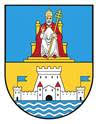 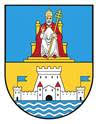 GODINA XXIX.  BROJ 1.         		       Godišnja pretplata iznosi 1.000,00 Kn -Hvar, 25. veljače  2022. godine	             	       plaća se na račun broj : 2500009-1815300001Na temelju članka 25. Statuta Grada Hvara ("Službeni glasnik Grada Hvara", broj:3/18, 10/18 i 2/21), Gradsko vijeće Grada Hvara na  9. sjednici održanoj 15. veljače 2022. godine, donosiPLAN RADAGRADSKOG VIJEĆA GRADA HVARAZA 2022. GODINUUVODNI DIOGradsko vijeće Grada Hvara kao predstavničko tijelo jedinice lokalne samouprave donosi program rada koji sadrži poslove i zadatke utvrđene Zakonom o lokalnoj i područnoj (regionalnoj) samoupravi (NN 33/01, 60/01, 129/05, 109/07, 125/08, 36/09, 36/09, 150/11, 144/12, 19/13, 137/15, 123/17, 98/19, 144/20), Statutom Grada Hvara ("Službeni glasnik Grada Hvara ", broj: 3/18, 10/18 i 2/21) i drugim pozitivnim zakonskim propisima. Program rada treba smatrati otvorenim za sve prijedloge koje se odnose na nadležnost Gradskog vijeća, iako nisu obuhvaćene ovom Programom rada. Radna tijela Gradskog vijeća, Gradonačelnik koji je nadležan za obavljanje izvršnih poslova jedinice lokalne samouprave, izravno će se uključiti u realizaciju svojih obveza iz ovog Programa. Nositelji poslova iz Programa, kao i ovlašteni predlagatelji obvezni su odgovarajuće materijale o kojima će raspravljati Gradsko vijeće pripremiti u predviđenim rokovima. PROGRAMSKI DIOI. TROMJESJEČJEProgram rada Gradskog vijeća Grada Hvara za 2022. godinu Nositelj izrade: JUO Grada HvaraPredlagatelj: gradonačelnik Rasprava: veljača 2022.godine Polugodišnje izvješće o radu gradonačelnika Grada Hvara Predlagatelj: gradonačelnik Rasprava: veljača 2022. godine Izmjena Odluka o korištenju i zakupu javnih površina Nositelj izrade: Odsjek za proračun, financije i gospodarstvo Predlagatelj: gradonačelnik Rasprava: siječanj-veljača 2022. godine   Plan o načinu  korištenja javnih površina za postavu vanjiskih ugostiteljskih teras Nositelj izrade: Odsjek za proračun, financije i gospodarstvo Predlagatelj: gradonačelnik Rasprava: veljača-ožujak 2022. godine   Tematska sjednica o turizmuNositelj izrade: Turistička zajednica Grada Hvara, Gradonačelnik Grada Hvara i Odbor za razvoj i unapređenje turizma Predlagatelj: gradonačelnik Rasprava: veljača 2022. godine  Odluka o načinu pružanja javne usluge sakupljanja komunalnog otpada na području Grada HvaraNositelj izrade: Odsjek za komunalne djelatnosti, prostorno uređenje, graditeljstvo, zaštitu okoliša, europske fondove i javnu nabavu Predlagatelj : Gradonačelnik Rasprava: veljača 2022. godine  Zaključak o davanju suglasnosti za provođenje postupaka javne nabave  (po potrebi)Nositelj izrade: Odsjek za komunalne djelatnosti, prostorno uređenje, graditeljstvo, zaštitu okoliša, europske fondove i javnu nabavuPredlagatelj: gradonačelnik Rasprava: veljača – ožujak 2022. godineOdluka o donošenju Izmjena i dopuna UPU Stanovanje u zeleniluNositelj izrade: Odsjek za komunalne djelatnosti, prostorno uređenje, graditeljstvo, zaštitu okoliša, europske fondove i javnu nabavu Predlagatelj : Gradonačelnik Rasprava: ožujak 2022. godine  Odluka o donošenju Urbanističkog plana uređenja (UPU) Sveta NedjeljaNositelj izrade: Odsjek za komunalne djelatnosti, prostorno uređenje, graditeljstvo, zaštitu okoliša, europske fondove i javnu nabavu Predlagatelj : Gradonačelnik Rasprava: ožujak 2022. godine  Operativni plan za pripremu turističke sezone 2022.Nositelj izrade: Odbor za razvoj i unapređenje turizma, Turistička zajednica, Grad Hvar Predlagatelj: gradonačelnik Rasprava: ožujak 2022. godine Odluka o javnom redu i miruNositelj izrade: Odsjek za komunalne djelatnosti, prostorno uređenje, graditeljstvo, zaštitu okoliša, europske fondove i javnu nabavu Predlagatelj : Gradonačelnik Rasprava: ožujak 2022. godine  Plan operativne provedbe programa aktivnosti zaštite od požara za Grad Hvar u 2022. godini s planom motrenja, čuvanja i ophodnje otvorenih prostora Nositelj izrade: Odsjek z proračun, financije i gospodarstvo, Dobrovoljno vatrogasno društvo Hvar, Hrvatske šume - Šumarija Hvar, Komunalno Hvar d.o.o. i Odsjek za pravne i opće poslove, društvene djelatnosti i lokalnu samoupravu gradaPredlagatelj: gradonačelnik Rasprava: ožujak/travanj 2021. godina Imovinsko pravni predmeti iz nadležnosti Gradskog vijeća Nositelj izrade: Odsjek za pravne i opće poslove, društvene djelatnosti i lokalnu samoupravu grada Predlagatelj: gradonačelnik Rasprava: trajno Izbor i imenovanja radnih tijela Gradskog vijeća Nositelj izrade: Odbor za izbor i imenovanjaPredlagatelj: gradonačelnik i Odbor za izbor i imenovanja Rasprava: trajno Reevidencija Odluka Gradskog vijeća Nositelj izrade: JUO Grada HvaraPredlagatelj: gradonačelnik Rasprava: trajno II. TROMJESJEČJEOdluka o donošenju III. ciljanih Izmjena i dopuna PPUG HvaraNositelj izrade: Odsjek za komunalne djelatnosti, prostorno uređenje, graditeljstvo, zaštitu okoliša, europske fondove i javnu nabavu Predlagatelj : Gradonačelnik Rasprava: travanj 2022. godine  Odluka o izradi UPU BrusjeNositelj izrade: Odsjek za komunalne djelatnosti, prostorno uređenje, graditeljstvo, zaštitu okoliša, europske fondove i javnu nabavu Predlagatelj: GradonačelnikRasprava: travanj 2022. godineOdluka o donošenju Urbanističkog plana uređenja (UPU) PaisNositelj izrade: Odsjek za komunalne djelatnosti, prostorno uređenje, graditeljstvo, zaštitu okoliša, europske fondove i javnu nabavu Predlagatelj : Gradonačelnik Rasprava: travanj 2022. godine  Odluka o donošenju Urbanističkog plana uređenja (UPU) Križna lukaNositelj izrade: Odsjek za komunalne djelatnosti, prostorno uređenje, graditeljstvo, zaštitu okoliša, europske fondove i javnu nabavu Predlagatelj : Gradonačelnik Rasprava: travanj 2022. godine  Odluka o donošenju Urbanističkog plana uređenja (UPU) DolacNositelj izrade: Odsjek za komunalne djelatnosti, prostorno uređenje, graditeljstvo, zaštitu okoliša, europske fondove i javnu nabavu Predlagatelj : Gradonačelnik Rasprava: svibanj 2022. godine  Odluka visini paušalnog poreza po krevetu na području grada Hvara Nositelj izrade: Odsjek za proračun, financije i gospodarstvo Predlagatelj: gradonačelnik Rasprava: travanj-lipanj 2022. godine   Odluka o izmjeni Odluke o gradskim porezima Grada Hvara Nositelj izrade: Odsjek za proračun, financije i gospodarstvo Predlagatelj: gradonačelnik Rasprava: travanj-lipanj 2022. godine   Zaključak o davanju suglasnosti za provođenje postupaka javne nabave  (po potrebi)Nositelj izrade: Odsjek za komunalne djelatnosti, prostorno uređenje, graditeljstvo, zaštitu okoliša, europske fondove i javnu nabavuPredlagatelj: gradonačelnik Rasprava: travanj – lipanj 2022. godineIzmjene i dopune Proračuna Grada Hvara za 2022. godinu (po potrebi) Nositelj izrade: Odsjek za proračun, financije i gospodarstvo Predlagatelj: gradonačelnik Rasprava: travanj-lipanj 2022. godine   Zaključak o otpisu zastarjelih nenaplativih potraživanja ( po potrebi)Nositelj izrade: Odsjek za proračun, financije i gospodarstvoPredlagatelj: gradonačelnik Rasprava: svibanj-lipanj 2022. godine  Godišnji izvještaj o izvršenju Proračuna Grada Hvara za 2021. godinu Nositelj izrade: Odsjek za proračun, financije i gospodarstvoPredlagatelj: gradonačelnik Rasprava: svibanj-lipanj 2022. godine  Tematska sjednica Izvješće o stanju u športu Nositelj izrade: Športske udruge i Odbor za školstvo, kulturu i šport Predlagatelj: Gradonačelnik Rasprava: lipanj 2022. godine Odluka o donošenju Urbanističkog plana uređenja (UPU) TZ PlažaNositelj izrade: Odsjek za komunalne djelatnosti, prostorno uređenje, graditeljstvo, zaštitu okoliša, europske fondove i javnu nabavu Predlagatelj : Gradonačelnik Rasprava: lipanj 2022. godine  Izvješće o izvršenju Programa održavanja komunalne infrastrukture za 2021. godinuNositelj izrade: Odsjek za komunalne djelatnosti, prostorno uređenje, graditeljstvo, zaštitu okoliša, europske fondove i javnu nabavu Predlagatelj: Gradonačelnik Rasprava: lipanj 2022. godine  Izvješće o izvršenju Programa građenja komunalne infrastrukture 2021. godinuNositelj izrade: Odsjek za komunalne djelatnosti, prostorno uređenje, graditeljstvo, zaštitu okoliša, europske fondove i javnu nabavu Predlagatelj: Gradonačelnik Rasprava: lipanj 2022. godine  III. TROMJESJEČJEOdluke o dodjeli javnih priznanja Grada Hvara Nositelj izrade: Povjerenstvo za dodjelu javnih priznanja Predlagatelj: gradonačelnik Rasprava: srpanj 2022. godine Zaključak o davanju suglasnosti za provođenje postupaka javne nabave  (po potrebi)Nositelj izrade: Odsjek za komunalne djelatnosti, prostorno uređenje, graditeljstvo, zaštitu okoliša, europske fondove i javnu nabavuPredlagatelj: gradonačelnik Rasprava: srpanj – rujan 2022. godineOdluka o raspisivanju natječaja za stipendiju Grada Hvara u školskoj godini 2022/2023. Nositelj izrade: Odsjek za pravne i opće poslove, društvene djelatnosti i lokalnu samoupravu gradaPredlagatelj: gradonačelnik Rasprava: rujan 2022. godinePolugodišnji izvještaj o izvršenju Proračuna Grada Hvara za razdoblje siječanj - lipanj 2022.gNositelj izrade: Odsjek za proračun, financije i gospodarstvo Predlagatelj: gradonačelnik Rasprava: rujan 2022. godinuIzmjene i dopune Proračuna Grada Hvara za 2022. godinu (po potrebi) Nositelj izrade: Odsjek za proračun, financije i gospodarstvo Predlagatelj: gradonačelnik Rasprava: rujan 2022. godine IV. TROMJESJEČJEZaključak o davanju suglasnosti za provođenje postupaka javne nabave  (po potrebi)Nositelj izrade: Odsjek za komunalne djelatnosti, prostorno uređenje, graditeljstvo, zaštitu okoliša, europske fondove i javnu nabavuPredlagatelj: gradonačelnik Rasprava: listopad – prosinac 2022. godineTematska sjednica o turizmuNositelj izrade: Turistička zajednica Grada Hvara, Gradonačelnik Grada Hvara i Odbor za razvoj i unapređenje turizma Predlagatelj: gradonačelnik Rasprava: listopad 2022. godine  Operativni plan za pripremu turističke sezone 2023.Nositelj izrade: Odbor za razvoj i unapređenje turizma, Turistička zajednica, Grad Hvar Predlagatelj: gradonačelnik Rasprava: studeni/prosinac 2022. godine  Proračun Grada Hvara za 2023. godinu i projekcija za 2024. i 2025. godinu, Nositelj izrade: Odsjek za proračun, financije i gospodarstvo Predlagatelj: gradonačelnik Rasprava: prosinac 2022. godine Odluka o izvršenju Proračuna Grada Hvara za 2023. godinu Nositelj izrade: Odsjek za proračun, financije i gospodarstvo Predlagatelj: gradonačelnik Rasprava: prosinac 2022. godine Program socijalne skrbi Grada Hvara za 2023. godinu Nositelj izrade: JUO Grada HvaraPredlagatelj: gradonačelnik Rasprava: prosinac 2022. godine Program financiranja ostalih udruga civilnog društva Grada Hvara za 2023. godinu Nositelj izrade: JUO Grada Hvara Predlagatelj: gradonačelnik Rasprava: prosinac 2022. godine Program javnih potreba u sportu za 2023. godinu Nositelj izrade: JUO Grada Hvara Predlagatelj: gradonačelnik Rasprava: prosinac 2022. godine Program javnih potreba u kulturi za 2023. godinu Nositelj izrade: JUO Grada Hvara Predlagatelj: gradonačelnik Rasprava: prosinac 2022. godine Plan obavljanja komunalnih djelatnosti  društva Komunalno Hvar  za 2023. godinu Nositelj izrade: Komunalno Hvar d.o.o. Predlagatelj: gradonačelnik Rasprava: prosinac 2022. godine Izmjene i dopune Proračuna Grada Hvara za 2022. godinu (po potrebi)Nositelj izrade: Odsjek za proračun, financije i gospodarstvo Predlagatelj: gradonačelnikRasprava: prosinac 2022.godine Program održavanja komunalne infrastrukture za 2023. godinu za Grad HvarNositelj izrade: Odsjek za komunalne djelatnosti, prostorno uređenje, graditeljstvo, zaštitu okoliša, europske fondove i javnu nabavuPredlagatelj : Gradonačelnik Rasprava: prosinac 2022. godine Program građenja komunalne infrastrukture za 2023. godinu za Grad HvarNositelj izrade: Odsjek za komunalne djelatnosti, prostorno uređenje, graditeljstvo, zaštitu okoliša, europske fondove i javnu nabavuPredlagatelj : Gradonačelnik Rasprava: prosinac 2022. godineOdluka o kapitalnoj pomoći za građenje građevina za javnu odvodnju na području Grada Hvara za 2023. g.Nositelj izrade: Odsjek za komunalne djelatnosti, prostorno uređenje, graditeljstvo, zaštitu okoliša, europske fondove i javnu nabavuPredlagatelj : Gradonačelnik Rasprava: prosinac 2022. godineOdluka o privremenoj zabrani izvođenja građevinskih radova u turističkoj sezoni na području Grada Hvara za 2023. g.Nositelj izrade: Odsjek za komunalne djelatnosti, prostorno uređenje, graditeljstvo, zaštitu okoliša, europske fondove i javnu nabavuPredlagatelj : Gradonačelnik Rasprava: prosinac 2022. godine Program održavanja komunalne infrastrukture za 2023. godinu za Grad HvarNositelj izrade: Odsjek za komunalne djelatnosti, prostorno uređenje, graditeljstvo, zaštitu okoliša, europske fondove i javnu nabavuPredlagatelj : Gradonačelnik Rasprava: prosinac 2022. godine Program građenja komunalne infrastrukture za 2023. godinu za Grad HvarNositelj izrade: Odsjek za komunalne djelatnosti, prostorno uređenje, graditeljstvo, zaštitu okoliša, europske fondove i javnu nabavuPredlagatelj : Gradonačelnik Rasprava: prosinac 2022. godineOdluka o kapitalnoj pomoći za građenje građevina za javnu odvodnju na području Grada Hvara za 2023. g. ( po potrebi)Nositelj izrade: Odsjek za komunalne djelatnosti, prostorno uređenje, graditeljstvo, zaštitu okoliša, europske fondove i javnu nabavuPredlagatelj : Gradonačelnik Rasprava: prosinac 2022. godineREPUBLIKA HRVATSKASPLITSKO-DALMATINSKA ŽUPANIJAGRAD HVARGRADSKO VIJEĆEKLASA: 021-05/22-01/05URBROJ: 2181-2/01-02-22-01Hvar, 15. veljače 2022. godine                       PREDSJEDNIK                     GRADSKOG VIJEĆA:                       Fabijan Vučetić, v.r.* * * * * * * * * * * * * * * * * * * * * * * * * * * *Na temelju članka 25. Statuta Grada Hvara (“Službeni glasnik Grada Hvara“, broj: 3/18, 10/18 i 2/21), Odluke o komunalnom redu („Službeni glasnik Grada Hvara“, broj: 7/20 i 2/21) te Pravilnika o postavljanju oznaka, uređaja i urbane opreme na području Grada Hvara („Službeni Glasnik Grada Hvara“, broj: 3/17 i 3/21) Gradsko vijeće Grada Hvara na 9. sjednici održanoj 15. veljače 2022. godine, donosi: ODLUKUo izmjeni i dopuni Odluke o korištenju i zakupu javnih površinaČlanak 1.U Odluci o korištenju i zakupu javnih površina Grada Hvara („Službeni glasnik Grada Hvara“, broj: 10/17 i 8/19) mijenja se članak 4. tako da izmijenjeni glasi:„Gradsko vijeće Grada Hvara donosi Plan o načinu postavljanja privremenih pokretnih objekata Grada Hvara ( u daljnjem tekstu: Plan), Odluku o visini zakupnina za korištenje javnim površinama sukladno tom Planu, Plan o načinu korištenje javnih površina za postavu vanjskih ugostiteljskih terasa - „štekata“ ( u daljnjem tekstu: Plan štekata) i Odluku o visini zakupnina za korištenje javne površine za postavu vanjskih ugostiteljskih terasa.“Članak 2.Članak 6. mijenja se i izmijenjeni glasi:„Planom o načinu postavljanja privremenih pokretnih objekata određeno je što se sve smatra privremenim pokretnim objektom, izgled takvih objekata te opis i skice pojedinih lokacija na kojima se privremeni objekti mogu smjestiti.Planom o načinu korištenja javnih površina za postavu vanjskih ugostiteljskih terasa određena je lokacija i dimenzija tih javnih površina te opis predmeta koje se na njima mogu smjestiti.“Članak 3.Članak 13. mijenja se i izmijenjeni glasi:Javne površine iz članka 5. točke 1.,2.,3., i 13. daju se u zakup  u skladu sa Planom o načinu postavljanja privremenih pokretnih objekata.Javne površine iz članka 5. točke 6. i 8. daju se u zakup u skladu sa Planom o načinu korištenja javnih površina za postavu vanjskih ugostiteljskih terasa.“Članak 4.Članak 23. mijenja se i izmijenjeni glasi:Radi davanja javne površine na korištenje neposrednom pogodbom, zainteresirane pravne ili fizičke osobe moraju uputiti pismeni zahtjev koji sadržava:podatke o podnositelju zahtjeva;namjena- djelatnost;opis, odnosno oznaku javne površine iz Plana štekata za koju se upućuje zahtjev;vrijeme korištenja javnom površinom.Članak 5.U članku 24. brišu se stavci 1. i 2. tako da stavci 3., 4. i 5. postaju stavci 1., 2. i 3.Članak 6.Članak 25. mijenja se i izmijenjeni glasi:Za postavljanje vanjskih ugostiteljskih terasa na javnu površinu potrebno je podnijeti zahtjev gradonačelniku najmanje 30 dana prije početka korištenja javne površine. Uz zahtjev je potrebno priložiti: dokaz o pravu obavljanja djelatnosti (preslika rješenja o minimalno-tehničkim uvjetima);dokaz o korištenja prostora ispred kojeg se postavlja vanjska ugostiteljska terasa (preslika ugovora o zakupu);fotografiju opreme štekata ( stolovi, stolice, tende, sunsobrani i sl.):potvrde o nepostojanju dugovanja.Članak 7.Za ugovore o zakupu javnih površina sklopljene prije stupanja na snagu ove Odluke primjenjuju se odredbe prethodne Odluke.Gradonačelnik je obvezan u roku od 30 dana od stupanja na snagu ove Odluke predložit Gradskom vijeću Grada Hvara na donošenje Plan korištenja javnih površina za postavu vanjskih ugostiteljskih terasa.Članak 8.Ova Odluka  stupa na snagu prvog dana od dana objave u Službenom glasniku Grada Hvara.REPUBLIKA HRVATSKASPLITSKO-DALMATINSKA ŽUPANIJAGRAD HVARGRADSKO VIJEĆEKLASA: 363-02-17-01/147URBROJ: 2181-02/01-02-22-08Hvar, 15. veljače 2022.g.                          PREDSJEDNIK                      GRADSKOG VIJEĆA:                     Fabijan Vučetić, v.r.* * * * * * * * * * * * * * * * * * * * * * * * * * * *Na temelju članka 48. Zakona o lokalnoj i područnoj (regionalnog) samoupravi (“Narodne novine“, broj: 33/01, 60/01, 129/05, 109/07, 125/08, 36/09, 150/11, 144/12, 19/13, 137/15, 123/17, 98/19, 144/20) i članka 25. Statuta Grada Hvara (“Službeni glasnik”, broj: 3/18, 10/18, 2/21), Gradsko vijeće Grada Hvara na 9. sjednici održanoj dana 15. veljače 2022. godine, donosiZAKLJUČAKo zaštiti od elektromagnetskih polja na području grada HvaraČlanak 1.Ovim zaključkom utvrđuju se mjere zaštite od visokofrekvencijskih elektromagnetskih polja u svrhu očuvanja zdravlja svih građana grada Hvara.Članak 2.Nalaže se gradonačelniku Grada Hvara, naručiti i provesti nezavisna i službena mjerenja visokofrekvencijskih elektromagnetskih polja.Članak 3.Mjerenja iz članka 2. ovog Zaključka moraju se izvesti u blizini nepokretnih izvora visokofrekvencijskih elektromagnetskih polja od strane ovlaštene pravne osobe za obavljanje predmetnih mjerenja.Mjerenja moraju biti obavljena u trenutku puštanja u pogon svih nepokretnih izvora visokofrekventnih elektromagnetskih polja i to bez znanja vlasnika izvora ili bilo koje treće osobe.Članak 4.Ukoliko dođe do utvrđivanja prelaska (premašivanja) graničnih razina referentnih veličina elektromagnetskih polja utvrđenih Zakonom i pozitivnim propisima RH, nalaže se gradonačelniku Grada Hvara o istom obavijestiti sve nadležne službe i institucije.Članak 5.Nalaže se gradonačelniku Grada Hvara utvrditi legalnost projektiranja nepokretnih izvora elektromagnetskih polja te ishođenja potrebnih suglasnosti i potvrda za izvedbu istih na području grada Hvara.Članak 6.Ako se dokažu nepravilnosti prilikom provođenja postupka iz članka 5. ovog Zaključka, odnosno ako se utvrde kršenja Zakona i pozitivnih propisa RH ili uzanci o građenju, gradonačelnik je dužan o tome obavijestiti sve nadležne službe i institucije.Članak 7.Ovaj Zaključak stupa na snagu osam dana od dana objave u Službenom glasniku Grada Hvara.REPUBLIKA HRVATSKASPLITSKO-DALMATINSKA ŽUPANIJAGRAD HVARGRADSKO VIJEĆEKLASA: 344-02/22-01/1URBROJ: 2181-20/01-02-2202Hvar, 15. veljače 2022. godine                     PREDSJEDNIK                     GRADSKOG VIJEĆA:                     Fabijan Vučetić, v.r.* * * * * * * * * * * * * * * * * * * * * * * * * * * *Na temelju članka 35. b, st. 1.  Zakona o lokalnoj i područnoj ( regionalnoj ) samoupravi («Narodne novine», broj: 33/01, 60/01- vjerodostojno tumačenje,129/05, 109/07, 125/08, 36/09, 150/11, 144/12 i 19/13-pročišćeni tekst, 137/15, 123/17, 98/19, 144/20 ) i članka 36. st. 1. Statuta Grada Hvara (« Službeni glasnik Grada Hvara», broj:3/18 i 10/18 i 2/21) Gradsko vijeće Grada Hvara na 9. sjednici održanoj 15. veljače 2022. godine, donosi ZAKLJUČAKo prihvaćanju Polugodišnjeg izvješće o radu Gradonačelnika Grada Hvara za period od 01. srpnja do 31. prosinca 2021.gI.Prihvaća se Polugodišnje izvješće o radu Gradonačelnika Grada Hvara za period od  01. srpnja do 31. prosinca 2021. godine. II.Ovaj Zaključak stupa na snagu osmog dana od dana objave u Službenom glasniku Grada Hvara.REPUBLIKA HRVATSKASPLITSKO DALMATINSKA ŽUPANIJAGRAD HVARGRADSKO VIJEĆEKlasa: 024-02/22-01/01Urbroj: 21/01-02-22-02Hvar, 18. veljače 2022.                      PREDSJEDNIK                      GRADSKOG VIJEĆA:                  Fabijan Vučetić, v.r.* * * * * * * * * * * * * * * * * * * * * * * * * * * *Na temelju članka 35. Zakona o lokalnoj i područnoj ( regionalnoj ) samoupravi («Narodne novine», broj: NN 33/01, 60/01, 129/05, 109/07, 125/08, 36/09, 36/09, 150/11, 144/12, 19/13, 137/15, 123/17, 98/19, 144/20) članka 42.  Zakona o zakupu i kupoprodaji poslovnog prostora («NN», broj: 125/11, 64/15, 112/18), članka 3. stavak 1. Odluke o uvjetima i postupku javnog natječaja za davanje u zakup i kupoprodaju poslovnoga prostora u vlasništvu Grada Hvara ( «Službeni glasnik Grada Hvara», broj: 2/12) i članka 25. Statuta Grada Hvara (« Službeni glasnik Grada Hvara», broj:3/18,10/18 i 2/21), Gradsko vijeće Grada Hvara na 9. sjednici održanoj 15. Veljače 2022. godine, donosi ODLUKUo uvjetima i postupku javnog natječaja za davanje u zakup i kupoprodajuposlovnoga prostora u vlasništvu Grada HvaraI. OPĆE ODREDBEČlanak 1.Ovom Odlukom utvrđuju se uvjeti, način i postupak davanja u zakup i kupoprodaja poslovnoga prostora u vlasništvu Grada Hvara, pravnih osoba kojih je vlasnik ili pretežiti vlasnik Grad Hvar.Članak 2.Poslovnim prostorom u smislu ove Odluke smatraju se: poslovna zgrada, poslovna prostorija, garaža i garažno mjesto.Poslovnom zgradom smatra se zgrada namijenjena obavljanju poslovne djelatnosti ako se pretežitim dijelom koristi u tu svrhu.Poslovnom prostorijom smatra se jedna ili više prostorija u poslovnoj ili stambenoj zgradi, koje su namijenjene obavljanju poslovne djelatnosti i koje, u pravilu, čine građevinsku cjelinu i imaju zaseban glavni ulaz.Garaža je prostor za smještaj vozila.Garažno mjesto je prostor za smještaj vozila u garaži.Garaža i garažno mjesto mogu se isključivo koristiti za smještaj vozila i ne mogu se koristiti u druge svrhe.II. NAČIN I UVJETI DAVANJA U ZAKUP POSLOVNIH PROSTORAČlanak 3.Poslovni prostor u vlasništvu Grada Hvara, te pravnih osoba u vlasništvu ili pretežitom vlasništvu Grada Hvara daje se u zakup putem javnog natječaja: prikupljanjem pismenih ponuda ili javnim nadmetanjem (licitacijom).Iznimno od odredbe stavka 1. ovog članka, ugovor o zakupu poslovnoga prostora sklapa se bez javnog natječaja kada ga sklapaju međusobno Grad Hvar, te pravna osnova u vlasništvu ili pretežitom vlasništvu Grada Hvara, ako je to u interesu i cilju općega, gospodarskog i socijalnog napretka njezinih građana, a zakupnina se određuje sukladno kriterijima za određivanje visine zakupnine jedinice lokalne samouprave gdje se nekretnina nalazi.Iznimno od odredbe stavka 1. ovoga članka, jedinica lokalne i područne (regionalne) samouprave kao zakupodavac može dati pisanu ponudu za sklapanje novog ugovora o zakupu na određeno vrijeme na rok od pet godina pod istim uvjetima (iznos mjesečne zakupnine, zakupnik…) kao u postojećem ugovoru o zakupu, kada je to ekonomski opravdano, odnosno kada je mjesečni iznos zakupnine veći od cijene zakupnine po odluci jedinice lokalne samouprave za djelatnost koju zakupnik obavlja isključivo zakupniku koji s jedinicom lokalne i područne (regionalne) samouprave ima sklopljen ugovor o zakupu na temelju javnog natječaja i koji u potpunosti ispunjava obveze iz ugovora o zakupu, kada mu istječe takav ugovor o zakupu sklopljen na temelju javnog natječaja, a na njegov pisani zahtjev.Zakupnik iz stavka 3. ovoga članka dužan je pisani zahtjev podnijeti Gradu Hvaru, najkasnije 120 dana prije isteka roka na koji je ugovor sklopljen, a Grad Hvar dužan je najkasnije 90 dana prije isteka roka na koji je ugovor sklopljen zakupniku dati pisanu ponudu za sklapanje novog ugovora ili ga pisanim putem obavijestiti da mu neće ponuditi sklapanje novog ugovora o zakupu.Ako zakupnik ne podnese pisani zahtjev u roku iz stavka 4. ovoga članka ili ako Grad Hvar pisanim putem obavijesti zakupnika da mu neće ponuditi sklapanje novog ugovora o zakupu, za navedeni prostor objavit će se natječaj za davanje u zakup.Ako sadašnji zakupnik ne prihvati ponudu iz stavka 3. ovoga članka najkasnije 30 dana prije isteka roka na koji je ugovor sklopljen, zakupni odnos je prestao istekom roka na koji je ugovor sklopljen, a zakupodavac će nakon stupanja u posjed tog poslovnog prostora raspisati javni natječaj za davanje u zakup poslovnoga prostora.Odluku o ponudi iz stavka 2. ovoga članka, za poslovni prostor u vlasništvu Grada Hvara donosi Gradsko vijeće, a za pravne osobe u vlasništvu ili pretežitom vlasništvu Grada Hvara nadležno tijelo utvrđeno aktima te pravne osobe.Članak 4.Prije donošenja odluke o raspisivanju natječaja obvezno je sačiniti zapisnik o stanju prostora. Zapisnik se sastoji od tehničkog opisa, foto dokumentacije i troškovnika radova koje je moguće priznati zakupniku. Radovi obuhvaćeni troškovnikom mogu se odnositi na konstruktivne elemente i temeljne instalacije sa cijenama izračunatim na osnovu standardne kalkulacije u građevinarstvu.Članak 5.Natječaj za zakup poslovnog prostora raspisuje Gradonačelnik Grada Hvara, temeljem Odluke o raspisivanju natječaja o zakupu poslovnog prostora koje donosi Gradsko vijeće.Postupak natječaja, sukladno odluci Gradskog vijeća, provodi Povjerenstvo za provedbu postupka natječaja. Povjerenstvo za provedbu postupka natječaja sastoji se od sedam članova koje imenuje Gradsko vijeće.Odluku o odabiru najpovoljnije ponude na prijedlog Povjerenstva donosi Gradonačelnik.Najpovoljnija ponuda u smislu ove Odluke je ponuda koja uz ispunjenje uvjeta natječaja sadrži i najviši iznos zakupnine. Za pravne osobe u vlasništvu ili pretežnom vlasništvu Grada Hvara, odluku o raspisivanju natječaja, postupak natječaja, te odluku o najpovoljnijoj ponudi donosi nadležno tijelo utvrđeno aktima te pravne osobe.Članak 6.Prava hrvatskih branitelja regulirana su člankom 18. Zakona o zakupu i kupoprodaji poslovnog prostora i Zakona o pravima hrvatskih branitelja iz Domovinskog rata i članova njihovih obitelji ("NN", broj: 121/17, 98/19 i 84/21). Članak 7.Ugovor o zakupu može se sklopiti samo na određeno vrijeme.Protekom roka na koji je ugovor sklopljen isti prestaje važiti i za navedeni prostor ponovno se raspisuje natječaj.Članak 8.Gradsko vijeće utvrđuje početnu cijenu zakupa za natječaj, namjenu prostora i rok na koji se prostor daje u zakup.Gradonačelnik donosi odluku o visini zakupnine prema pripadajućoj zoni, površini i namjeni prostora.Članak 9.Namjenu poslovnog prostora utvrđuje Gradsko vijeće sukladno Odluci o korištenju poslovnih prostorija za određene vrste poslovnih djelatnosti u Gradu Hvaru («Službeni glasnik Grada Hvara», broj: 7/05).III. POSTUPAK PROVOĐENJA JAVNOG NATJEČAJAČlanak 10.Na temelju odluke Gradskog vijeća javni natječaj objavljuje se na web stranici Grada Hvara, oglasnoj ploči Grada Hvara, a može i u dnevnom tisku i Narodnim novinama.Članak 11.Tekst javnog natječaja treba sadržavati slijedeće:adresu, namjenu i površinu poslovnog prostora,početni iznos zakupnine mjesečno po m2, odnosno visinu zakupnine godišnje za poslovnu zgradu,vrijeme na koje se poslovni prostor izdaje u zakup,iznos jamčevine koju treba položiti svaki učesnik natječaja,rok za  podnošenje pisanih ponuda za učešće u javnom natječaju, način predaje ponuda,odredbu da na javnom  natječaju ne može učestvovati natjecatelj koji je zakupnik poslovnog prostora Grada Hvara koji ne ispunjava obveze iz ugovora o zakupu ili ih neuredno ispunjava,odredbu da je punomoćnik natjecatelja (fizičke ili pravne osobe) dužan najkasnije do održavanja javnog natječaja dostaviti punomoć za zastupanje (za fizičke osobe punomoć ovjerenu od javnog bilježnika, a za pravne osobe punomoć potpisanu od zakonskog zastupnika), ako natjecatelj nije u mogućnosti osobno prisustvovati natječaju,odredbu da je najpovoljniji ponuđač dužan najkasnije u roku od 15 dana od dana donošenja zaključka o izboru najpovoljnijeg natjecatelja, sklopiti ugovor o zakupu i preuzeti poslovni prostor,druge posebne uvjete za sudjelovanje u javnom natječaju: 1. ovjereni preslik osobne iskaznice ili putovnice  ukoliko je natjecatelj fizička osoba, te ovjerenu  izjavu od javnog bilježnika da će otvoriti obrt u roku od 8 dana od dana kada bude utvrđen kao najpovoljniji ponuditelj i dostaviti dokaz ( obrtnicu ) Gradu Hvaru,ovjereni preslik rješenja o obrtu, izvod iz obrtnog registra ukoliko je natjecatelj obrtnik, presliku prijave poreza na dohodak odnosno poreza na dobit za posljednje razdoblje, BON-2, ne stariji od 8 dana,ovjereni preslik izvadak iz sudskog registra za pravne osobe, presliku prijave   na dobit BON-1, ne stariji od 8 dana, preslik rješenja Državnog zavoda za statistiku za pravne osobe,način provedbe natječaja.Članak 12.Ponuda za sudjelovanje u javnom natječaju mora sadržavati:ime i prezime natjecatelja, njegovo prebivalište ( za fizičke osobe OIB )odnosno naziv tvrtke ili obrta  ( OIB ) sa sjedištem za pravne osobe i obrtnike,redni broj i adresu poslovnog prostora za koji se podnosi ponuda,visinu ponuđene zakupnine,vrstu djelatnosti koju bi natjecatelj obavljao u okviru oglašene djelatnosti,izjavu da prihvaća sve uvjete i pravila natječaja,ovjereni preslik osobne iskaznice ili putovnice  ukoliko je natjecatelj fizička osoba, te izjavu da će otvoriti obrt u roku od 8 dana od dana kada bude utvrđen kao najpovoljniji ponuditelj i dostaviti dokaz ( obrtnicu ) Gradu Hvaru,preslik rješenja o obrtu, izvod iz obrtnog registra ukoliko je natjecatelj obrtnik, presliku  prijave poreza na dohodak odnosno poreza na dobit za posljednje razdoblje, BON-2, ne stariji od 8 dana,preslik izvadak iz sudskog registra za pravne osobe, presliku prijave na dobit, BON-1, ne stariji od 8 dana,preslik rješenja Državnog zavoda za statistiku za pravne osobe,original ili preslik dokaza da je natjecatelj uplatio jamčevinu,Potvrdu Jedinstvenog upravnog odjela Grada Hvara, Komunalno Hvar d.o.o., Odvodnja Hvar d.o.o., Fontik Hvar d.o.o., TZ Hvar  i Porezne uprave o  podmirenim obvezama prema Gradu Hvaru, Komunalno Hvar d.o.o. Odvodnja Hvar d.o.o., Fontik Hvar d.o.o., Nautički centar hvar d.o.o i TZ Hvar  i državnom proračunu, osim ako je sukladno posebnim propisima odobrena odgoda plaćanja navedenih obveza, pod uvjetom da se fizička i pravna osoba pridržava rokova plaćanja, ne starija od 8 dana,izjavu o prihvaćanju troškovnika radova.Članak 13.Otvaranju ponuda mogu prisustvovati natjecatelji koji su podnijeli pisane ponude.Prije početka otvaranja pismenih ponuda, upoznaje se prisutne o uvjetima i postupku otvaranja ponuda. Nakon toga provjeravaju se ponude da li su upućene u propisanom roku i na odgovarajući način.Kod otvaranja ponuda potrebno je za svaku pojedinu ponudu utvrditi da li je potpuna, jasna i data od osobe koja može učestvovati u natječaju.Svi podaci o ponudama unose se u zapisnik.Prisutni natjecatelji imaju pravo uvida u prispjele ponude.Prigovori se mogu uputiti u pismenom obliku u roku od 3 dana nakon otvaranja pismenih ponuda. O prigovorima rješava tijelo ovlašteno za provođenje natječaja.Članak 14.Natjecateljima čije ponude nisu prihvaćene, vratit će se jamčevina u roku od 8 dana nakon što se donese odluka o najpovoljnijoj ponudi. Natjecatelju čija je ponuda prihvaćena jamčevina će se uračunati u zakupninu za poslovni prostor.Članak 15.Ukoliko izabrani natjecatelj nakon završenog natječaja odustane od zakupa i to nakon donošenja odluke po kojoj je njegova ponuda prihvaćena kao najpovoljnija, gubi pravo na povrat jamčevine, natječaj će se ponoviti ili odabrati najpovoljnijeg ponuditelja.Članak 16.Sa zakupnikom sklapa se ugovor o zakupu poslovnog prostora koji posebice sadrži:naznaku ugovornih strana,podatke o poslovnom prostoru i zgradi u kojoj se isti nalazi (mjesto u zgradi, površina u m2),djelatnost koja će se obavljati u poslovnom prostoru,iznos zakupnine,odredbe o korištenju zajedničkih uređaja i prostorija u zgradi te zajedničkih usluga u zgradi i rok njihova plaćanja,rok predaje poslovnog prostora zakupniku,vrijeme na koje je ugovor sklopljen,rok u kojem je prostor potrebito staviti u funkciju,iznos drugih naknada te rokove njihovog plaćanja,odredbe o prestanku ugovora, posebno o otkazu i otkaznim rokovima,odredbu da zakupnik ne može vršiti preinaku poslovnog prostora bez prethodne pismene suglasnosti zakupodavca,odredbu da se ugovor o zakupu sklapa kao ovršna isprava u smislu Zakona o javnom bilježništvu,mjesto i vrijeme sklapanja ugovora i potpis ugovornih strana,zabrana davanja poslovnog prostora u podzakup,pretpostavke i način izmjene zakupnine.Članak 17.Ugovor o zakupu dostavlja se na potvrdu (solemnizaciju) privatnih isprava javnom bilježniku, a u svezi izvršnosti javnobilježničkog akta, što predstavlja izjavu obveznika (zakupnika) o tome da se na temelju tog akta može radi ostvarenja dužne činidbe ili ispražnjenja poslovnog prostora (naplate zakupnine) nakon dospjelosti obveze, neposredno provesti prisilno izvršenje, odnosno ispražnjenje.Članak 18.Prilikom primopredaje poslovnog prostora mora se sačiniti primopredajni zapisnik, te točno utvrditi stanje poslovnog prostora, odrediti radove, njihovu vrijednost i rokove potrebne za uređenje poslovnog prostora.Primopredajni zapisnik sa tlocrtom prostora i troškovnikom uređenja sastavni je dio ugovora o zakupu.IV. PRAVA I OBVEZE UGOVORNIH STRANA I PRESTANAK UGOVORA O ZAKUPUČlanak 19.Na prava i obveze ugovornih strana i na prestanak ugovora o zakupu sukladno se primjenjuje Zakon o zakupu i kupoprodaji poslovnog prostora ("NN", broj:125/11 ) kao i Zakon o obveznim odnosima koji regulira ugovor o zakupu.V. KUPOPRODAJA POSLOVNOGA PROSTORAČlanak 20.Popis poslovnih prostora koji su predmet kupoprodaje, na prijedlog Gradonačelnika, utvrđuje Gradsko vijeće, koji popis se javno objavljuje na oglasnoj ploči (vižjoli) Grada i na web- stranici Grada Hvara, a može u dnevnom tisku i Narodnim novinama.Zahtjev za kupnju poslovnog prostora podnosi se u roku od 90 dana, od javne objave popisa poslovnih prostora koji su predmet kupoprodaje Jedinstvenom upravnom odjelu Grada Hvara.Odluku o kupoprodaji poslovnog prostora donosi Gradsko vijeće odnosno Gradonačelnik ovisno o vrijednosti poslovnog prostora. Odluku o kupoprodaji poslovnog prostora donosi Gradonačelnik čija pojedinačna vrijednost ne prelazi 0,5% iznosa prihoda bez primitaka ostvarenih u godini koja prethodi godini u kojoj se odlučuje o kupoprodaji poslovnog prostora.Pod kupoprodajom poslovnog prostora podrazumijeva se i prodaja suvlasničkog dijela na određenom poslovnom prostoru.Predmetom kupoprodaje mogu biti i poslovni prostori, koji u smislu Zakona o zaštiti i očuvanju kulturnih dobara («NN», broj: 69/99, 151/03, 157/03, 100/04, 87/09,  88/10 i 61/11, 25/12, 136/12, 157/13, 152/14, 98/15, 44/17, 90/18, 32/20, 62/20 i 117/21 ) imaju svojstvo kulturnog dobra, pod uvjetima propisanim u tom zakonu.Članak 21.Poslovni prostor u vlasništvu Grada Hvara može se prodati sadašnjem zakupniku, koji je u zakupnom odnosu s Gradom Hvarom  najmanje pet i više godina, koji uredno izvršava sve obveze iz ugovora o zakupu i druge financijske obveze prema Gradu Hvaru i tvrtkama u vlasništvu odnosno suvlasništvu Grada Hvara, odnosno sadašnjem zakupniku koji nema dugovanja prema državnom proračunu, Gradu Hvaru i tvrtkama u vlasništvu odnosno suvlasništvu Grada, te prema zaposlenicima i dobavljačima.Članak 22.Iznimno od odredbe članka 21. ove Odluke, pravo na kupnju poslovnog prostora može ostvariti zakupnik koji se nalazi u zakupnom odnosu sa Gradom Hvarom, u trajanju kraćem od pet godina, a koji je:prije toga bio u zakupnom odnosu s Gradom, u ukupnom neprekinutom trajanju od najmanje pet godina, ilikao nasljednik obrtnika nastavio vođenje obrta ili kao član obiteljskog domaćinstva preuzeo obrt,a bio je u zakupnom odnosu u ukupnom neprekinutom trajanju od najmanje pet godina, u koje vrijeme se uračunava i vrijeme zakupa njegova prednika, ilimorao napustiti poslovni prostor koji je koristio zbog povrata tog prostora u vlasništvo prijašnjem vlasniku, sukladno posebnom propisu, a do tada je bio u zakupu u neprekinutom trajanju od  najmanje pet godina, uz uvjet da sadašnji zakupnik nema dugovanja prema državnom proračunu, Gradu Hvaru i tvrtkama u vlasništvu odnosno suvlasništvu Grada, te prema zaposlenicima i dobavljačima.Članak 23.Na temelju Odluke Gradskog vijeća o kupoprodaji poslovnog prostora Gradonačelnik će u roku od 90 dana od dana donošenja odluke sklopiti ugovor o kupoprodaji poslovnog prostora.Ugovor o kupoprodaji poslovnog prostora mora biti sastavljen u pisanom obliku i potvrđen ( solemniziran) po javnom bilježniku.Članak 24.Poslovni prostor prodaje se po tržišnoj cijeni. Tržišna cijena utvrđuje se prema cijeni koju poslovni prostor postiže ili može postići na tržištu u vrijeme prodaje  i to: procjenom koju utvrđuje ovlašteni sudski vještak građevinske struke, podacima nadležne porezne uprave.Članak 25.Plaćanje kupoprodajne cijene poslovnog prostora obavlja se isključivo jednokratnom utplatom, sukladno članku 36. Zakona o zakupu i kupoprodaji poslovnog prostora.Članak 26.Poslovni prostor ne može se prodati fizičkoj ili pravnoj osobi koja ima dospjelu nepodmirenu obvezu prema državnom proračunu, proračunu Grada Hvara i tvrtkama u vlasništvu i suvlasništvu Grada, zaposlenicima i dobavljačima, osim ako je sukladno posebnim propisima odobrena odgoda plaćanja navedenih obveza, pod uvjetom da se fizička i pravna osoba pridržava rokova plaćanja.Pravo na kupnju poslovnog prostora ne može ostvariti zakupnik poslovnog prostora koji je prostor dao u podzakup ili je na temelju bilo koje druge pravne osnove prepustio korištenje poslovnog prostora drugoj osobi.VI. PRIJELAZNE I ZAVRŠNE ODREDBEČlanak 27.Stupanjem na snagu ove Odluke prestaje važiti Odluka o uvjetima i postupku javnog natječaja za davanje u zakup poslovnih prostora u vlasništvu Grada Hvara (Službeni glasnik Grada Hvara, broj. 2/10).Članak 28.Ova Odluka stupa na snagu prvog dana od dana objave u “Službenom glasniku Grada Hvara”. REPUBLIKA HRVATSKASPLITSKO DALMATINSKA ŽUPANIJAGRAD HVARGRADSKO VIJEĆEKLASA: 370-03/22-01/01                   URBROJ: 2181-2/01-02-22-02Hvar, 15. veljače 2022. godine                     PREDSJEDNIK                    GRADSKOG VIJEĆA:                     Fabijan Vučetić, v.r.* * * * * * * * * * * * * * * * * * * * * * * * * * * *Na temelju članka 35. Zakona o lokalnoj i područnoj ( regionalnoj ) samoupravi («Narodne novine», broj: NN 33/01, 60/01, 129/05, 109/07, 125/08, 36/09, 36/09, 150/11, 144/12, 19/13, 137/15, 123/17, 98/19, 144/20) članka 6. stavak 1. Zakona o zakupu i kupoprodaji poslovnog prostora («NN», broj: 125/11, 64/15, 112/18), članka 3. stavak 1. Odluke o uvjetima i postupku javnog natječaja za davanje u zakup i kupoprodaju poslovnoga prostora u vlasništvu Grada Hvara ( «Službeni glasnik Grada Hvara», broj: 1/22) i članka 25. Statuta Grada Hvara (« Službeni glasnik Grada Hvara», broj:3/18,10/18 i 2/21), Gradsko vijeće Grada Hvara na 9. sjednici održanoj 15. veljače 2022. godine, donosi ODLUKUo raspisivanju javnog natječaja za davanje u zakup na određeno vrijemeposlovni prostor br. 1. u FontikuČlanak 1.Ovom Odlukom ovlašćuje se Gradonačelnik Grada Hvara da raspiše javni natječaj za davanje u zakup poslovnog prostora br 1 u Fontiku, nekretnina  označena kao čest. zgr. 203 k.o. Hvar, na Trgu sv. Stjepana u Hvaru, površine 87,50 m2Članak 2.Rok trajanja zakupa poslovnog prostora iz članka 1. ove Odluke je na određeno vrijeme od pet ( 5 ) godina od dana sklapanja ugovora o zakupu. Članak 3.Javni natječaj će se provesti prikupljanjem pisanih ponuda. Povjerenstvo za provedbu postupka javnog natječaja provodi postupak nadmetanja, a odluku o izboru najpovoljnije ponude na prijedlog Povjerenstva donosi Gradonačelnik sukladno Odluci o uvjetima i postupku javnog natječaja za davanje u zakup i kupoprodaju poslovnoga prostora u vlasništvu Grada Hvara („Službeni glasnik Grada Hvara“, broj: 1/22 ).Članak 4.Namjena prostora je za obavljanje djelatnosti trgovine na malo i to slijedeće djelatnosti sukladno NKD 2007.:47.29 - Ostala trgovina na malo prehrambenim proizvodima u specijaliziranim prodavaonicama -isključivo prodaja zdrave hrane47.71 Trgovina na malo odjećom u specijaliziranim prodavaonicama,47.72 Trgovina na malo obućom i proizvodima od kože,47.64 Trgovina na malo sportskom opremom u specijaliziranim prodavaonicama47.75 Trgovina  na malo kozmetičkim i toaletnim proizvodima u specijaliziranim prodavaonicama,47.77 Trgovina na malo satovima i nakitom u specijaliziranim prodavaonicama,79 Putničke agencije, organizatori putovanja (turoperatori) i ostale rezervacijske usluge te djelatnosti povezane s njimaČlanak 5.Početna cijena zakupnine za poslovni prostor iz članka 1. ove Odluke je 500 kn po m2 mjesečno plus porez na dodanu vrijednost (PDV).Zakupnik je obvezan o svom trošku urediti predmetni poslovni prostor i dovesti ga u stanje podobno za obavljanje djelatnosti navedene u članku 1. ove Odluke, sve u dogovoru s Ministarstvom kulture, Upravom za zaštitu kulturne baštine, Konzervatorskim odjelom u Splitu, te ishoditi minimalno tehničke uvjete potrebne za obavljanje djelatnosti.Članak 6.Javni natječaj za davanje u zakup poslovnih prostora iz članka 1. ove Odluke objaviti će se na oglasnoj ploči Grada i na web stranici Grada Hvara ( www.hvar.hr) te putem javnih glasila. Rok za dostavu ponuda je 4. ožujka 2022. godine.Članak 7.Ova Odluka stupa na snagu osmog dana od dana objave u Službenom glasniku Grada Hvara.REPUBLIKA HRVATSKASPLITSKO DALMATINSKA ŽUPANIJAGRAD  HVARGRADSKO VIJEĆEKlasa: 372-02/22-01/1UBROJ: 2181-2/01-01/1-22-01Hvar, 15. veljače 2022.PREDSJEDNIKGRADSKOG VIJEĆA:Fabijan Vučetić, v.r.* * * * * * * * * * * * * * * * * * * * * * * * * * * *Na temelju članka 35. Zakona o lokalnoj i područnoj ( regionalnoj ) samoupravi («Narodne novine», broj: NN 33/01, 60/01, 129/05, 109/07, 125/08, 36/09, 36/09, 150/11, 144/12, 19/13, 137/15, 123/17, 98/19, 144/20) članka 6. stavak 1. Zakona o zakupu i kupoprodaji poslovnog prostora («NN», broj: 125/11, 64/15, 112/18), članka 3. stavak 1. Odluke o uvjetima i postupku javnog natječaja za davanje u zakup i kupoprodaju poslovnoga prostora u vlasništvu Grada Hvara ( «Službeni glasnik Grada Hvara», broj: 1/22) i članka 25. Statuta Grada Hvara (« Službeni glasnik Grada Hvara», broj:3/18,10/18 i 2/21), Gradsko vijeće Grada Hvara na 9. sjednici održanoj 15. veljače 2022. godine, donosi ODLUKUo raspisivanju javnog natječaja za davanje u zakup na određeno vrijemeposlovni prostor br. 2. u FontikuČlanak 1.Ovom Odlukom ovlašćuje se Gradonačelnik Grada Hvara da raspiše javni natječaj za davanje u zakup poslovnog prostora br 2 u Fontiku, nekretnina  označena kao čest. zgr. 203 k.o. Hvar, na Trgu sv. Stjepana u Hvaru, površine 40,00 m2.Članak 2.Rok trajanja zakupa poslovnog prostora iz članka 1. ove Odluke je na određeno vrijeme od pet ( 5 ) godina od dana sklapanja ugovora o zakupu. Članak 3.Javni natječaj će se provesti prikupljanjem pisanih ponuda. Povjerenstvo za provedbu postupka javnog natječaja provodi postupak nadmetanja, a odluku o izboru najpovoljnije ponude na prijedlog Povjerenstva donosi Gradonačelnik sukladno Odluci o uvjetima i postupku javnog natječaja za davanje u zakup i kupoprodaju poslovnoga prostora u vlasništvu Grada Hvara („Službeni glasnik Grada Hvara“, broj: 2/12 ).Članak 4.Namjena prostora je za obavljanje djelatnosti trgovine na malo i to slijedeće djelatnosti sukladno NKD 2007.:47.29 - Ostala trgovina na malo prehrambenim proizvodima u specijaliziranim prodavaonicama -isključivo prodaja zdrave hrane47.71 Trgovina na malo odjećom u specijaliziranim prodavaonicama,47.72 Trgovina na malo obućom i proizvodima od kože,47.64 Trgovina na malo sportskom opremom u specijaliziranim prodavaonicama47.75 Trgovina  na malo kozmetičkim i toaletnim proizvodima u specijaliziranim prodavaonicama,47.77 Trgovina na malo satovima i nakitom u specijaliziranim prodavaonicama,Članak 5.Početna cijena zakupnine za poslovni prostor iz članka 1. ove Odluke je  500 kn po m2 mjesečno plus porez na dodanu vrijednost (PDV).Zakupnik je obvezan o svom trošku urediti predmetni poslovni prostor i dovesti ga u stanje podobno za obavljanje djelatnosti navedene u članku 1. ove Odluke, sve u dogovoru s Ministarstvom kulture, Upravom za zaštitu kulturne baštine, Konzervatorskim odjelom u Splitu, te ishoditi minimalno tehničke uvjete potrebne za obavljanje djelatnosti.Članak 6.Javni natječaj za davanje u zakup poslovnih prostora iz članka 1. ove Odluke objaviti će se na oglasnoj ploči Grada i na web stranici Grada Hvara ( www.hvar.hr) te u javnim glasilima. Rok za dostavu ponuda je 4. ožujka 2022. godine.Članak 7.Ova Odluka stupa na snagu osmog dana od dana objave u Službenom glasniku Grada Hvara.REPUBLIKA HRVATSKSPLITSKO DALMATINSKA ŽUPANIJAGRAD HVARGRADSKO VIJEĆEKlasa: 372-02/22-01/1UBROJ: 2181-2/01-01/1-22-01Hvar, 15. veljače 2022.                    PREDSJEDNIK                  GRADSKOG VIJEĆA:                   Fabijan Vučetić, v.r.* * * * * * * * * * * * * * * * * * * * * * * * * * * *Na temelju članka 35. Zakona o lokalnoj i područnoj ( regionalnoj ) samoupravi («Narodne novine», broj: NN 33/01, 60/01, 129/05, 109/07, 125/08, 36/09, 36/09, 150/11, 144/12, 19/13, 137/15, 123/17, 98/19, 144/20) članka 6. stavak 1. Zakona o zakupu i kupoprodaji poslovnog prostora («NN», broj: 125/11, 64/15, 112/18), članka 3. stavak 1. Odluke o uvjetima i postupku javnog natječaja za davanje u zakup i kupoprodaju poslovnoga prostora u vlasništvu Grada Hvara ( «Službeni glasnik Grada Hvara», broj: 1/22) i članka 25. Statuta Grada Hvara (« Službeni glasnik Grada Hvara», broj:3/18,10/18 i 2/21), Gradsko vijeće Grada Hvara na 9. sjednici održanoj 15. veljače 2022. godine, donosi ODLUKUo raspisivanju javnog natječaja za davanje u zakup na određeno vrijemeposlovni prostor br. 3. u FontikuČlanak 1.Ovom Odlukom ovlašćuje se Gradonačelnik Grada Hvara da raspiše javni natječaj za davanje u zakup poslovnog prostora br 3, u Fontiku, nekretnina  označena kao čest. zgr. 203 k.o. Hvar, na Trgu sv. Stjepana u Hvaru, površine 29,50 m2Članak 2.Rok trajanja zakupa poslovnog prostora iz članka 1. ove Odluke je na određeno vrijeme od pet  ( 5 ) godina od dana sklapanja ugovora o zakupu. Članak 3.Javni natječaj će se provesti prikupljanjem pisanih ponuda. Povjerenstvo za provedbu postupka javnog natječaja provodi postupak nadmetanja, a odluku o izboru najpovoljnije ponude na prijedlog Povjerenstva donosi Gradonačelnik sukladno Odluci o uvjetima i postupku javnog natječaja za davanje u zakup i kupoprodaju poslovnoga prostora u vlasništvu Grada Hvara („Službeni glasnik Grada Hvara“, broj: 1/22 ).Članak 4.47.29 - Ostala trgovina na malo prehrambenim proizvodima u specijaliziranim prodavaonicama -isključivo prodaja zdrave hrane47.71 Trgovina na malo odjećom u specijaliziranim prodavaonicama,47.72 Trgovina na malo obućom i proizvodima od kože,47.64 Trgovina na malo sportskom opremom u specijaliziranim prodavaonicama47.75 Trgovina na malo kozmetičkim i toaletnim proizvodima u specijaliziranim prodavaonicama,47.77 Trgovina na malo satovima i nakitom u specijaliziranim prodavaonicama,Članak 5.Početna cijena zakupnine za poslovni prostor iz članka 1. ove Odluke je 700 kn po m2 mjesečno plus porez na dodanu vrijednost (PDV).Zakupnik je obvezan o svom trošku urediti predmetni poslovni prostor i dovesti ga u stanje podobno za obavljanje djelatnosti navedene u članku 1. ove Odluke, sve u dogovoru s Ministarstvom kulture, Upravom za zaštitu kulturne baštine, Konzervatorskim odjelom u Splitu, te ishoditi minimalno tehničke uvjete potrebne za obavljanje djelatnosti.Članak 6.Javni natječaj za davanje u zakup poslovnih prostora iz članka 1. ove Odluke objaviti će se na oglasnoj ploči Grada i na web stranici Grada Hvara ( www.hvar.hr) te u javnim glasilima. Rok za dostavu ponuda je 4. ožujka 2022. godine.Članak 7.Ova Odluka stupa na snagu osmog dana od dana objave u Službenom glasniku Grada Hvara.REPUBLIKA HRVATSKASPLITSKO DALMATINSKA ŽUPANIJAGRAD HVARGRADSKO VIJEĆEKlasa: 372-02/22-01/1UBROJ: 2181-2/01-01/1-22-01Hvar, 15. veljače 2022.                PREDSJEDNIK              GRADSKOG VIJEĆA:              Fabijan Vučetić, v.r.* * * * * * * * * * * * * * * * * * * * * * * * * * * *Temeljem članka 25. Statuta Grada Hvara ("Službeni glasnik Grada Hvara", broj: 3/18, 10/18, 2/21), a u svezi Zakona o najmu stanova ("Narodne novine", broj: 91/96, 48/98, 66/98, 22/06, 68/18, 105/20), Gradsko vijece Grada Hvara na 9. sjednici, održanoj dana  15. veljače 2022. godine, donosiODLUKUo davanju gradskih stanova u najamI. OPĆE ODREDBEČlanak 1.Ovom Odlukom propisuju se uvjeti, postupak i mjerila za davanje stanova u vlasništvu Grada Hvara u najam, veličina stana koji se moze dati u najam, davanje u najam zamjenskih stanova, postupak za zamjenu stanova, prava i obveze ugovornih strana u svezi s najmom stana, kao i druga pitanja i odredbe u svezi s davanjem gradskih stanova u najam.Članak 2.Gradskim stanom se smatra stan u vlasništvu Grada Hvara kao i onaj kojim Grad Hvar upravlja do pravomoćnog okončanja postupka kojim se mijenja stvarnopravno raspolaganje ili vlasništvo, ili se raspolaganje i vlasništvo mijenja sukladno pozitivnim propisima.Članak 3.Izrazi koji se koriste u ovoj Odluci za osobe u muškom rodu su neutralni i odnose se na muške i ženske osobe.Članak 4.Odgovarajućim stanom u smislu ove Odluke smatra se stan koji, sukladno odredbama članka 35. ove Odluke, odgovora potrebama obiteljskog domaćinstva u odnosu na broj članova.Uvjetan stan u smislu ove Odluke je stan koji je pogodan za stanovanje, odnosno koji ispunjava minimalne tehničke uvjete za redovno stanovanje (postojanje ispravnih vodovodnih i električnih instalacija, prozora, vrata, podova i sanitarnog čvora koji su u funkcionalnom stanju, minimalno 1 dimnjak te na samostojecćm objektima i ispravan krov).II. UVJETI ZA DAVANJE STANOVA U NAJAMČlanak 5.Pravo na dodjelu stana u najam, prema odredbama ove Odluke, ima osoba koja je punoljetni državljanin Republike Hrvatske, a ispunjava sljedeće uvjete:osoba koja nema riješeno stambeno pitanje, niti mogucnost da ga riješi na drugi način, a prije podnošenja zahtjeva za davanje u najam gradskog stana prebiva na području Grada Hvara najmanje 10 (deset) godina neprekidno iii najmanje 20 (dvadeset) godina s prekidom/ima;zaštićeni najmoprimac u stambenom objektu koji je u vlasništvu Grada Hvara, a za koji je izdano rješenje kojim se nalaže uklanjanje objekta zbog derutnosti i ugrožene stabilnosti;zaštićeni najmoprimac u gradskom stanu površina kojega premašuje potrebe obiteljskog domaćinstva;osobe koje stan koriste na temelju sklopljenog ugovora o najmu stana s Gradom Hvarom, a stvarnopravnim je raspolaganjem ili na drugi način promijenjeno vlasništvo;osobe za koje postoji obveza davanja stana u najam na temelju zakona i pravomoćnih sudskih odluka.Pravo na dodjelu stana u najam nemaju osobe iz stavka 1. točka 2., 3., 4. i 5. ovoga članka ako one ili članovi njihova obiteljskog domaćinstva, na području Republike Hrvatske imaju u vlasništvu useljivu kucu ili stan.Članak 6.Osobom koja nema riješeno stambeno pitanje, niti mogućnost da ga riješi na drugi način u smislu članka 5. stavak 1. točka 1. ove Odluke smatra se:građanin Grada Hvara koji na području Republike Hrvatske nema u vlasništvu useljivu kuću ili stan, kao ni članovi njegova obiteljskog domaćinstva;gradanin Grada Hvara koji kao zaštićeni najmoprimac ne koristi odgovarajući stan;gradanin Grada Hvara koji kao zaštićeni najmoprimac stanuje u objektu za koji je izdano rješenje o uklanjanju zbog derutnosti i ugrožene stabilnosti;građanin čija ukupna prosječna mjesećna primanja po članu obiteljskog domaćinstva ne prelaze 50% prosječne mjesecćne neto plaće isplaćene u Republici Hrvatskoj u prethodnoj godini.Članak 7.Pravo na dodjelu stana u najam ne ostvaruje:osoba koja se dovela u nepovoljan stambeni status prodajom ili darovanjem obiteljske kuće ili stana; osoba koja stanuje u odgovarajućem stanu u vlasništvu roditelja ili supružnikovih roditelja;osoba koja je pravomoćno osuđena za kaznena djela protiv života i tijela, za kaznena djela protiv spolne slobode, protiv spolnog zlostavljanja i iskorištavanja djeteta te za kaznena djela protiv braka, obitelji i djece iz Kaznenog zakona ("Narodne novine", broj: 125/11, 79/12, 144/12, 56/15, 61/15, 101/17, 118/18, 126/19, 84/21).Za osobu protiv koje je potvrđena optužnica ili donesena presuda izdavanjem kaznenog naloga za kaznena djela iz stavka 1. podstavak 3. ovoga članka postupak utvrđivanja prava po ovoj Odluci prekida se do pravomoćnosti sudske odluke.Članak 8.Članom obiteljskog domaćinstva smatra se bračni drug te osoba koja s njim stanuje: srodnici po krvi u pravoj liniji, pastorčad i usvojenici, usvojitelj i osobe koje je podnositelj zahtjeva prema odredbama posebnog zakona dužan uzdržavati, te osoba koja živi s njim u izvanbračnoj zajednici ako se takva zajednica moze izjednačiti s bračnom zajednicom.Status izvanbračne zajednice utvrđuje se izjavom danom kod javnog bilježnika koju daju oba izvanbračna supružnika te dva svjedoka i kojom pod kaznenom i materijalnom odgovornošću potvrđuju postojanje izvanbračne zajednice sukladno posebnom propisu, uz dokaz da žive na zajedničkoj adresi.III. POSTUPAK DAVANJA STANA U NAJAMČlanak 9.Gradski stanovi se daju u najam:osobama iz članka 5. stavak l. točka 1. ove Odluke na temelju konačne Liste reda prvenstva za davanje u najam odgovarajućeg stana (u daljnjem tekstu: Lista reda prvenstva), što je nakon provedenog postupka utvrduje gradonačelnik;osobama iz clanka 5. stavak 1. točka 2.-5. te članaka 33, 34. i 36. ove Odluke, izvan Liste reda prvenstva, na temelju obrazloženog prijedloga Povjerenstva za davanje stanova u najam iz članka 38. ove Odluke.Članak 10.Postupak za utvrđivanje Liste reda prvenstva pokreće gradonačelnik Grada Hvara (u daljnjem tekstu: gradonačelnik) na prijedlog Jedinstvenog upravnog odjela Grada Hvara (u daljnjem tekstu: JUO) objavljivanjem Javnog poziva za prikupljanje zahtjeva za davanje stana u najam (u daljnjem tekstu: Javni poziv).Javni poziv iz stavka l. ovog članka objavljuje se na oglasnoj ploči Grada Hvara i na intemetskoj stranici Grada Hvara (www.hvar.hr).Javni poziv obavezno sadrži: vrijeme trajanja Javnog poziva, uvjete za sudjelovanje u postupku mjerila za utvrđivanje reda prvenstva, isprave i dokaze koji se prilažu uz zahtjev naznaku roka i mjesta za podnosenje zahtjeva, naznaku mjesta i datuma objave prijedloga Liste reda prvenstva, naznaku roka za podnošenje prigovora na prijedlog Liste reda prvenstva, naznaku roka i mjesta objave konačne Liste reda prvenstva, po potrebi i druge odredbe koje se odnose na podnošenje zahtjeva, njihovu obradu te postupanje nadležnih  tijela.Članak 11.Rok za podnošenje zahtjeva po objavljenom Javnom pozivu ne smije biti kraći ad 30 (trideset) dana.Zahtjev po objavljenom Javnom pozivu se podnosi na posebnom obrascu, kojeg svi zainteresirani mogu  dobiti u JUO ili ga preuzeti s internetske stranice Grada Hvara.Zahtjev po objavljenom Javnom pozivu se podnosi JUO osobno ili putem pošte.Članak 12.Podnositelj zahtjeva dužan je uz zahtjev na posebnom obrascu iz clanka 11. stavak 2. ove Odluke priložiti potrebne isprave i dokaze na osnovu kojih se utvrđuje osnovanost zahtjeva za uvrštenje u Listu reda prvenstva sukladno odredbama ove Odluke, kao i mjerila za utvrđivanje reda prvenstva.Nepotpuni zahtjevi se mogu dopuniti u roku od 15 (petnaest) dana od primitka poziva za dopunu dokumentacije.Zahtjeve podnesene izvan roka utvrdenog u Javnom pozivu i zahtjeve uz koje nisu priloženi svi dokazi u roku iz stavka 2. ovog članka, JUO će zaključkom odbaciti kao nepravodobne, odnosno nepotpune.Zahtjeve osoba koje ne ispunjavaju uvjet vremena prebivanja iz članka 5. stavak 1. točka 1, te uvjete iz članaka 6. i 7. ove Odluke, JUO će odbiti kao neosnovane.Na zaključak o odbacivanju, odnosno odbijanju zahtjeva može se uložiti prigovor gradonačelniku u roku od 8 dana od dana primitka.A) Mjerila za utvrđivanje Liste reda prvenstvaČlanak 13.Podnositelj zahtjeva koji ispunjava uvjete propisane ovom Odlukom, a nakon bodovanja po provedenom Javnom pozivu, uvrštava se na Listu reda prvenstva za davanje u najam odgovarajućeg stana (u daljnjem tekstu: Lista reda prvenstva).Lista reda prvenstva se utvrđuje na osnovu sljedećih mjerila:broj članova obiteljskog domaćinstvaradni staž ostvaren u Republici Hrvatskojdužina prebivališta na području Grada Hvarastatus iz Domovinskog ratazdravstveni uvjetisocijalni i materijalni uvjetistupanj obrazovanjapodnositelji zahtjeva s prijašnje Liste reda prvenstva za davanje u najam odgovarajućeg stanagodine zivota.Mjerila iz stavka 2. ovoga članka vrednuju se i izrazavaju u bodovima.a. Broj članova domaćinstvaČlanak 14.Podnositelju zahtjeva za svakog člana obiteljskog domaćinstva, uključujući i podnositelja zahtjeva pripadaju 2 (dva) boda, a dodatna 2 (dva) boda za status samohranog roditelja.Za svakog maloljetnog člana obiteljskog domaćinstva podnositelju zahtjeva pripada po 1 (jedan) dodatni bod. Status samohranog roditelja dokazuje se rodnim listom, pravomoćnom sudskom odlukom o razvodu braka, odlukom o roditeljskoj skrbi ili smrtnim listom supružnika.b. Radni stažČlanak 15.Podnositelju zahtjeva za svaku godinu ostvarenog radnog staža u Republici Hrvatskoj pripada 1 (jedan) bod.Pod radnim stažom smatra se staž osiguranja ostvaren u Republici Hrvatskoj prema važećim propisima o mirovinskom osiguranju Republike Hrvatske.Radni staž se dokazuje odgovarajućom potvrdom nadležne sluzbe u čijem su djelokrugu poslovi mirovinskog  osiguranja.c. Dužina prebivalištaČlanak 16.Podnositelju zahtjeva za svaku godinu prijavljenog prebivališta na području Grada Hvara pripada l (iedan) bod.d. Status iz Domovinskog rataČlanak 17.Podnositelju zahtjeva kao članu uže obitelji poginulog, umrlog iii nestalog hrvatskog branitelja pripada 20 (dvadeset) bodova.Podnositelju zahtjeva i/ili članu obiteljskog domaćinstva koji je u statusu dragovoljca iz Domovinskog rata pripada 15 (petnaest) bodova.Podnositelju zahtjeva i/ili članu obiteljskog domaćinstva koji je u statusu hrvatskog branitelja sudjelovao u obrani suvereniteta Republike Hrvatske za svaki mjesec proveden u obrani suvereniteta pripada 0,5 (pola) boda, s time da se po ovom osnovu može ostvariti najvise 8 (osam) bodova.Status hrvatskog branitelja, dragovoljca i člana obitelji smrtno stradalog, zatočenog ili nestalog hrvatskog branitelja iz Domovinskog rata utvrđuje se prema važećim propisima koji uređuju pitanje ostvarivanja prava iz Domovinskog rata.e. Zdravstveni uvjetiČlanak 18.Podnositelju zahtjeva na temelju zdravstvenog stanja njega i članova njegovog obiteljskog domaćinstva, invalidu po bilo kojem osnovu (HRVI, civilni invalidi Domovinskog rata, invalidi rada s preostalom radnom sposobnošću, civilne osobe sa oštećenjem organizma - invaliditetom) pripadaju bodovi sukladno postotku oštećenja organizma:invalidi sa 100% oštećenja organizma 12 (dvanaest) bodovainvalidi s 90% oštećenja organizma 11 (iedanaest) bodovainvalidi s 80% oštećenja organizma 10 (deset) bodovainvalidi sa 70% oštećenja organizma 9 (devet) bodovainvalidi sa 60% oštećenja organizma 8 (osam) bodovainvalidi s 50% oštećenja organizma 7 (sedam) bodovainvalidi s 40% oštećenja organizma 6 (šest) bodovainvalidi s 30% oštećenja organizma 5 (pet) bodovainvalidi s 20% oštećenja organizma 4 (četiri) bodaosobama koje primaju dodatak za pomoć i njegu 3 (tri) boda.Invalidnost u smislu prethodnog stavka boduje se za svakog člana obiteljskog domaćinstva s invaliditetom.Podnositelju zahtjeva koji je ostvario invalidnost sa osnova HRVI i civilnom invalidu Domovinskog rata  pripada 1 (iedan) dodatni bod.Stupanj invalidnost se dokazuje odgovarajućim rjesenjem o utvrđenoj invalidnosti po bilo kojoj osnovi za  podnositelja zahtjeva i sve članove obiteljskog domaćinstva, izdanom od nadležnog tijela.f. Socijalni i materijalni uvjetiČlanak 19.Podnositelju zahtjeva na temelju posebno otežanih socijalnih i materijalnih uvjeta pripadaju bodovi kako slijedi:roditelju ili usvojitelju ili skrbniku osobe sa posebnim potrebama, pod uvjetom da se ista ne nalazi na skrbi u posebnoj ustanovi; 10 (deset) bodovažrtvama obiteljskog nasilja; 10 (deset) bodovaako je korisnik zajamčene minimalne naknade ili čiji ukupni prosječni neto mjesecni prihod obiteljskog domaćinstva ostvaren u prethodnoj godini ne prelazi iznos od 50% od prosječne mjesečne neto plaće u Republici Hrvatskoj za tu godinu 10 (deset) bodovasamcu starijem od 55 godina 5 (pet) bodova.Podnositelj zahtjeva može ostvariti bodove po svim podstavcima prethodnog stavka.Svojstva iz ovog članka dokazuju se uvjerenjem nadleznog centra za socijalnu skrb ili drugim rješenjima  nadležnih sluzbi i tijela.g. Stupanj obrazovanjaČlanak 20.Podnositelju zahtjeva i članovima obiteljskog domaćinstva s obzirom na stupanj obrazovanja pripada: niža stručna sprema 1 (jedan) bodsrednja stručna sprema 2 (dva) bodaviša stručna sprema 3 (tri) boda- visoka stručna sprema	5 (pet) bodova.Stupanj obrazovanja se dokazuje potvrdom o stupnju obrazovanja, svjedodžbom, diplomom za podnositelja  zahtjeva i sve članove obiteljskog domaćinstva.h. Prijašnja listaČlanak 21.Podnositelju zahtjeva koji nije riješen davanjem gradskog stana u najam sukladno prethodnoj Listi reda prvenstva za davanje u najam odgovarajućeg stana pripada 5 (pet) bodova, odnosno po 2 (dva) dodatna boda za svaku prijašnju Listu na kojoj se nalazio, a nije bio riješen po istoj.i. Godine životaČlanak 22.Podnositelju zahtjeva mlađem od 35 godina pripada 5 (pet) bodovaB) Utvrđivanje Liste reda prvenstvaČlanak 23.Nakon isteka roka za podnošenje zahtjeva i rješavanja prigovora iz članka 12. ove Odluke, na temelju utvrđenog činjeničnog stanja sukladno mjerilima iz ove Odluke, utvrditi će se broj bodova prema svakom pojedinom mjerilu, te ukupan broj bodova.Za bodovanje prema mjerilima iz ove Odluke uzet će se u obzir okolnosti i činjenice koje postoje onog dana koji je u Javnom pozivu određen kao zadnji dan za podnošenje zahtjeva.Lista reda prvenstva se utvrđuje sukladno zbroju ostvarenih bodova iz članaka 14.-22. ove Odluke.U slučaju istog broja bodova, red prvenstva se utvrđuje prema dužini čekanja na Listi reda prvenstva, uključujuci sve prijašnje liste.Ukoliko se red prvenstva ne može utvrditi sukladno prethodnim stavcima, red prvenstva se određuje prema broju godina prijavljenog prebivališta na podrucju Grada Hvara, a ukoliko se niti po tom mjerilu ne može utvrditi red prvenstva, isti se utvrđuje prema prosječnom neto mjesečnom prihodu ostvarenom po članu obiteljskog domaćinstva u prethodnoj godini.Članak 24.Na osnovi obavljenog bodovanja svakog pojedinog zahtjeva utvrđuje se redoslijed podnositelja zahtjeva na  Listi reda prvenstva te prijedlog Liste reda prvenstva.Prijedlog Liste reda prvenstva utvrđuje Povjerenstvo za davanje stanova u najam iz clanka 38. ove Odluke.Članak 25.Prijedlog Liste reda prvenstva sadrži:redni broj redoslijeda podnositelja zahtjeva;ime i prezime, adresu i OIB podnositelja zahtjeva;broj bodova po pojedinim mjerilima za svakog podnositelja zahtjeva;ukupan broj bodova za svakog podnositelja zahtjeva;mjesto i datum utvrđivanja prijedloga Liste reda prvenstva;datum objavljivanja Liste reda prvenstva;uputu o pravu na prigovor.Članak 26.Prijedlog Liste reda prvenstva se objavljuje na oglasnoj ploči Grada Hvara, Milana Kukurina 2, Hvar i na web stranicama Grada Hvara u trajanju od 15 dana.Članak 27.Na prijedlog Liste reda prvenstva svaki podnositelj zahtjeva može podnijeti pisani prigovor u roku od 15   dana od dana objave.Prigovor se podnosi gradonačelniku putem JUO.Članak 28.Konačnu Listu reda prvenstva utvrđuje gradonačelnik.Konačna Lista reda prvenstva vrijedi do utvrđivanja nove konačne Liste reda prvenstva.Članak 29.Konačna Lista reda prvenstva sadrži:redni broj redoslijeda podnositelja zahtjeva;ime i prezime, adresu i OIB podnositelja zahtjeva;broj bodova po pojedinim mjerilima za svakog podnositelja zahtjeva;ukupan broj bodova za svakog podnositelja zahtjeva;mjesto i datum utvrđivanja konačne Liste reda prvenstva.Konačna Lista reda prvenstva se objavljuje na oglasnoj ploči Grada Hvara, Milana Kukurina 2, Hvar i na web stranicama Grada Hvara.C) Postupak davanja stana u najam po Listi reda prvenstvaČlanak 30.Davanje stana u najam se obavlja prema redoslijedu podnositelja zahtjeva na Listi reda prvenstva.Podnositelj zahtjevaje dužan je dati prethodnu pisanu suglasnost da za stanovanje prihvaća stan koji mu se daje u najam.Članak 31.Prije odlučivanja o davanju stana u najam ne temelju konačne Liste reda prvenstva obavit će se očevid, odnosno dodatna provjera dokaza o ispunjavanju uvjeta propisanih ovom Odlukom.Ako se utvrdi da je bračna zajednica podnositelja zahtjeva prestala, mjesto na konačnoj Listi reda prvenstva zadržava supržznik koji je u vrijeme podnošenja zahtjeva bio član obiteljskog domaćinstva i kojem su, odlukom nadležnog tijela, povjerena djeca na uzdržavanje i skrb, ako ispunjava uvjete propisane ovom Odlukom.Ako bivši bračni drugovi nemaju maloljetno dijete, posvojenika ili dijete nad kojim se ostvaruje roditeljska skrb nakon punoljetnosti, izvršit ce se bodovanje na osnovu uvjeta i mjerila propisanih ovom Odlukom za svakog bračnog druga pojedinačno. U svrhu bodovanja bivši bračni drugovi su dužni dostaviti isprave i dokaze koji se prilažu uz zahtjev za davanje stana u najam sukladno objavljenom Javnom pozivu.Pravo na Listi reda prvenstva odnosno pravo na dodjelu stana zadržat će onaj bivši bračni drug koji je temeljem bodovanja ostvario veći broj bodova.S konačne Liste reda prvenstva brisat će se podnositelj zahtjeva za kojeg se utvrdi:da ne ispunjava uvjete iz članka 6. i/ili za kojeg su se stekli uvjeti iz članka 7. ove Odluke; da je dao neistinite podatke koji su utjecali na ostvarivanje prava na davanje stana u najam; da ne prebiva na području Grada Hvara.Odluku o brisanju s konačne Liste reda prvenstva donosi gradonačelnik, na prijedlog Povjerenstva za davanje  stanova u najam iz članka 38. ove Odluke.Članak 32.U slučaju da podnositelj zahtjeva s konačne Liste reda prvenstva neopravdano odbije ponuđeni mu uvjetan i odgovarajući stan, briše se s konačne Liste reda prvenstva odlukom gradonačelnika, a na prijedlog Povjerenstva za davanje stanova u najam iz članka 38. ove Odluke.Opravdanim razlogom za odbijanje ponuđenog uvjetnog i odgovarajućeg stana smatra se:nemogućnost korištenja stana od strane podnositelja zahtjeva ili članova njegova obiteljskog domaćinstva zbog zdravstvenih problema koji se dokazuju mišljenjem i nalazom liječnika odgovarajuće specijalnosti; odbijanje stana koji, iako se smatra uvjetnim u smislu ove Odluke, zahtijeva dodatna tekuća i/ili investicijska ulaganja za koja podnositelj zahtjeva nema dostatna financijska sredstva.Podnositelj zahtjeva ne mozž više od 2 (dva) puta odbiti stan s osnova opisnoga u stavku 2. ovog članka te se smatra da su se u tome slučaju stekli uvjeti za brisanje s konačne Liste reda prvenstva sukladno stavku 1. ovog članka.D) Davanje stanova u najam izvan Liste reda prvenstvaČlanak 33.Stan se može dati u najam izvan Liste reda prvenstva, najduže na vrijeme do tri godine i sa slobodno ugovorenom najamninom, osobama uposlenim u oblasti zdravstva, kulture, sporta, školstva, znanosti i sl., temeljem priznatih rezultata rada značajnih za Grad Hvar, osobama za koje se ocijeni da će svojim radom pridonijeti razvoju Grada Hvara ili deficitarnim kadrovima za koje se ocijeni da su nedostatne, na prijedlog Povjerenstva za davanje stanova u najam iz članka 36. ove Odluke i uz preporuku odgovorne osobe u pravnoj osobi za dodjelu stana u najam.Članak 34.Stan se može dati u najam izvan Liste reda prvenstva osobi koja nema riješeno stambeno pitanje niti mogućnosti da ga riješi na drugi način ako se nalazi u iznimno teškom socijalno-zdravstvenom položaju te ispunjava uvjet vremena prebivanja i članka 5. stavak 1. točka 1. i uvjete iz članaka 6. i 7. ove Odluke.Osobama u iznimno teškom socijalno-zdravstvenim položaju smatraju se:osobe kojima je rješenjem Hrvatskog zavoda za mirovinsko osiguranje utvrdeno 100% tjelesno oštećenje ili opća nesposobnost za rad ili je nalazom i mišljenjem tijela vještačenja u postupku ostvarivanja prava iz socijalne skrbi utvrdeno teže tjelesno ili mentalno oštećenje i psihička bolest i potpuna ovisnost o tuđoj njezi i brizi, a korisnici su prava socijalne skrbi sukladno odredbama posebnog zakona i to stalne pomoći, doplatka  za pomoć i njegu te osobne invalidnine;osobe koje su žrtve obiteljskog nasilja prema pravomoćnoj sudskoj odluci ne starijoj od godinu dana pod uvjetom da im ukupna primanja ne prelaze 50% prosjčne mjesečne plaće isplaćene u Republici Hrvatskoj u prethodnoj godini;osobe sa statusom hrvatskog branitelja iz Domovinskog rata koje su korisnici prava na opskrbninu sukladno odredbama posebnog zakona.Osobama iz stavka 2. ovog članka stan se daje u najam sa zaštićenom najamninom na vrijeme do tri godine na prijedlog Povjerenstva za davanje stana u najam iz članka 36. ove Odluke uz obrazloženo mišljenje JUO Grad a Hvara.IV. VELIČINA STANA KOJI SE MOŽE DATI U NAJAMČlanak 35.Odgovarajućim stanom koji se može dati u najam, a koji odgovara potrebama obiteljskog domaćinstva u odnosu na broj članova, smatra se:za samca - stan površine do 26m2;za obiteljsko domaćinstvo do 2 člana - stan površine do 40m2;za obiteljsko domaćinstvo do 4 člana - stan površine do 65m2;za obiteljsko domaćinstvo do 6 članova - stan površine do 75m2;za obiteljsko domaćinstvo do 8 clanova - stan površine do 85m2,  za svakog sljedećeg člana po 5 m2.Prilikom davanja stana u najam moguća su odstupanja do 5m2 u površini stana.Ako raspoloživi stan nije odgovarajući za osobu iz članka 9. točka 1. ove Odluke koja je na redu za dodjelu stana sukladno Listi reda prvenstva, stan se može dodijeliti prvoj sljedećoj osobi na Listi reda prvenstva za koju je odgovarajući sukladno odredbama stavka 1. i 2. ovog članka.V. DAVANJE U NAJAM ZAMJENSKIH GRADSKIH STANOVAČlanak 36.Zamjenski gradski stan se može dati u najam izvan Liste reda prvenstva:osobi koja koristi gradski stan na temelju valjanog ugovora o najmu, a koji je onesposobljen za redovnu uporabu uslijed elementame nepogode i derutnosti ili predstavlja opasanost za život, zdravlje ili imovinu ljudi;osobi koja koristi gradski stan bez valjane pravne osnove više od 10 (deset) godina neprekidno za koje vrijeme je uredno podmirivala troškove najma, pod uvjetom da protiv nje pred nadležnim sudom nije u tijeku postupak iseljenja;osobi koja koristi grads ki sta n u g rađevi n i kojaje predviđena za uklanjanje;osobi  bez  statusa  zaštićenog najmoprimca kojoj je  Grad  Hvar dodijelio  stan  koji  je  u  postupku provedenom po odredbama Zakona o naknadi za imovinu oduzetu za vrijeme jugoslavenske komunistčke vladavine, vraćen u vlasništvo prijašnjih vlasnika;osobi koja koristi gradski stan koji za tu osobu nije uvjetan radi zdravstvenih razloga ili neodgovarajući sukladno članku 35. ove Odluke.VI. POSTUP AK ZA ZAMJENU STANOVAČlanak 37.Najmoprimci, uz suglasnost gradonačelnika, mogu zamijeniti stanove koje koriste na osnovu ugovora o najmu stana ako se zamjenom stana postiže korištenje odgovarajucćg stana sukladno odredbama članka 35. ove Odluke.Po dobivanju suglasnosti, najmoprimac sklapa novi ugovor o najmu stana sa statusom iz prvotnog ugovora, odgovarajućom visinom najamnine i do isteka roka iz prvotnog ugovora.VII. POVJERENSTVO ZA DAVANJE STANOVA U NAJAMVIII.Clanak 38.Povjerenstvo za davanje stanova u najam (u daljnjem tekstu: Povjerenstvo) imenuje gradonačelnik. 	  Povjerenstvo ima predsjednika i dva člana.Zadaće Povjerenstva su:utvrđivanje prijedloga Liste reda prvenstva; predlaganje konačne Liste reda prvenstva; razmatranje zahtjeva za davanje stanova u najam osobama iz članka 5. stavak 1. točka 2., 3., 4. i 5. i članka 33. i 34. ove Odluke; predlaganje davanja stana u najam.Stručno-administrativne i tehničke poslove za Povjerenstvo obavlja JUO.IX. AKT O DAVANJU STANA U NAJAMČlanak 39.O davanju gradskog stana u najam, na prijedlog Povjerenstva, odlučuje gradonačelnik zaključkom.Na zaključak gradonačelnika iz stavka 1. ovog članka se može uložiti prigovor u roku od 8 (osam) dana od  dana primitka.U postupku rješavanja povodom prigovora, gradonačelnik može zaključak izmijeniti, potvrditi ili uloženi prigovor odbiti kao neosnovan.X. UGOVOR O NAJMU STANA, PRAVA I OBVEZE UGOVORNIH STRANAČlanak 40.Ugovor o najmu stana (u daljnjem testu: ugovor o najmu) zaključuje se u pisanom obliku i sadrži:ugovorne straneopis stana koji se daje u najamvisinu najamnine i način plaćanjavrstu troškova koji se plaćaju u svezi sa stanovanjem i način na koji ce se plaćatipodatke o osobama koje će zajedno s najmoprimcem koristiti stanvrijeme trajanja najmaodredbe o održavanju stanaodredbe o uporabi zajedničkih prostorija, dijelova i uređaja zgrade i zemljišta koje služi zgradiodredbe o primopredaji stanaodredbe o pravu vlasnika da pregleda stanprava, dužnosti i obveze najmoprimca za vrijeme trajanja najmaprestanak, otkaz i raskid ugovora o najmuotkazne rokovepostupanje u slučaju smrti ili trajnog napuštanja stana od strane najmoprimca naknadu štete, solidarnu odgovornost i zakonsko zalozno pravouvjete o obavljanju poslovne djelatnosti u dijelu stana, obavljanju adaptacija i preinaka i sl.obvezu najmoprimca da jedanput u 3 (tri) godine dostavi dokumentaciju iz koje će biti vidljivo da nisu nastupile  promjene temeljem kojih najmoprimac više ne bi imao pravo koristiti gradski stan.Članak 41.Ugovor o najmu u ime Grada Hvara kao vlasnika stana-najmodavca potpisuje gradonačelnik ili  osoba koju on za to ovlasti.Članak 42.Ugovor o najmu sklapa se na određeno vrijeme u trajanju od 10 (deset) godina.Po isteku trajanja ugovora iz stavka 1. ovog članka, ugovor o najmu stana obnovit ce se za isto vremensko razdoblje, pod uvjetom da najmoprimac tijekom trajanja ugovora o najmu uredno ispunjava svoje ugovorne obveze. JUO će najmanje 60 (šezdeset) dana prije isteka ugovora o najmu sklopljenog na određeno vrijeme pozvati najmoprimca da u roku od 15 (petnaest) dana od dana primitka poziva dostavi dokumentaciju iz koje će biti razvidno ispunjenje ugovomih obveza.Ako najmodavac na temelju dostavljene dokumentacije iz stavka 3. ovoga članka utvrdi da nema uvjeta za sklapanje ugovora za daljnje razdoblje, obavijestit će o tome najmoprimca pisanim putem najmanje 30 (trideset) dana prije isteka ugovora.Ako najmodavac želi sklopiti ugovor s najmoprimcem za daljnje razdoblje, ali prema izmijenjenim uvjetima, obavijestit će najmoprimca u roku i na način određen stavkom 4. ovoga članka.Ako najmoprimac u roku od 15 (petnaest) dana od primitka obavijesti iz stavka 5. ovoga članka ne prihvati  ponudu smatrat će se da ne želi sklopiti ugovor za daljnje razdoblje.Ugovor o najmu sklapa se na neodređeno vrijeme sa zaštićenim najmoprimcem i u drugim slučajevima propisanim Zakonom.Ugovor se sklapa kao ovršna isprava u smislu zakona kojim se uređuje javno bilježništvo.Članak 43.Najmoprimac je dužan pristupiti sklapanju ugovora o najmu u roku od 8 (osam) dana od dana dostave poziva. Ukoliko se pozvani najmoprimac bez opravdanog razloga ne odazove pozivu u roku iz stavka 1. ovog članka, smatrat će se da je odustao od sklapanja ugovora o najmu.Članak 44.U slučaju iz članka 43. stavak 2. ove Odluke, podnositelj zahtjeva se briše sa Liste reda prvenstva temeljem  rješenja koje donosi JUO.Protiv rješenja iz stavka 1. ovog članka, podnositelj zahtjeva ima pravo podnijeti prigovor gradonačelniku u  roku od 8 (osam) dana od dana primitka rješenja.Članak 45.U roku od 8 (osam) dana od dana sklapanja ugovora o najmu izvršit će se primopredaja stana o čemu će se sačiniti zapisnik o primopredaji stana kojim se utvrđuje stanje u kojem se stan nalazi u vrijeme predaje.Najmoprimac je dužan useliti se u dodijeljeni mu stan u roku od 30 (trideset) dana od dana primopredaje stana ili u istom roku započeti s uređenjem gradskog stana, ako je potreba uređenja utvrđena zapisnikom o primopredaji stana i pod uvjetima iz članka 47. ove Odluke.U svakom slučaju, rok za useljenje ne može biti duži od 6 (šest) mjeseci od dana sklapanja ugovora o najmu. U slučaju da se najmoprimac ne useli u dodijeljeni mu stan niti protekom roka iz stavka 3. ovog članka, smatrati će se da ugovor o najmu stana nije sklopljen.Članak 46.Najmoprimac je dužan o svom trošku redovito održavati stan i pokrivati troškove koji su posljedica redovne uporabe stana te podmirivati i druge troškove plaćanjem davatelju usluge (električna energija, plin iz distributivne mreze, voda, odvodnja, telekomunikacijske usluge, odvoz otpada, komunalna naknada i dr.).Pod redovitim održavanjem stana razumijeva se odrzžvanje u urednom stanju i stanju funkcionalnosti stanovanja što uključuje redovito ličenje i održavanje zidova, stropova i stolarije, održavanje sanitame opreme sa pripadajućim odvodnim i dovodnim armaturama i uređajima ukljucčjucć i kutne nadžbukne ventile, te održavanje električnih prekidača, utičnica i rasvjetnih tijela.Najmoprimac i drugi korisnici stana dužni su najmodavcu ili osobi koju najmodavac ovlasti dopustiti ulazak  u stan radi kontrole korištenja stana.Članak 47.Najmoprimac može samo uz pisanu suglasnost JUO vlastitim ulaganjem obavljati preinake i adaptacije u stanu radi poboljšanja uvjeta stanovanja.Pod preinakom i adaptacijom razumijevaju se radovi kojima se mijenja raspored, površina te namjena pojedinih prostorija u stanu ili se bitno mijenja prostor.Nadzor nad izvođenjem radova obavlja JUO po svojoj za to određenoj službenoj osobi.Za izvedene radove u stanu najmoprimac nema pravo na povrat uloženih sredstava, niti će se stan ponovno  bodovati, sve dok u njemu živi taj najmoprimac odnosno članovi njegovog obiteljskog domaćinstva.Članak 48.Ugovor o najmu prestaje na način određen Zakonom, ovom Odlukom ili ugovorom.U slučaju smrti ili kada najmaprimac napusti stan, prava i dužnosti najmoprimca iz ugovora o najmu mogu prijeći na njegova bracnog druga ili na clanove obiteljskog domaćinstva koji su navedeni u ugovoru o najmu sukladno  odredbama Zakona.Članak 49.Najmodavac može otkazati  ugovor onajmu, ako se najmoprimac ili drugi korisnici stana koriste stanom suprotno Zakanu, ovoj Odluci ili ugovoru onajmu.Najmodavac će, osim u slučajevima utvrđenim Zakoom, otkazati ugovor o najmu:ako najmoprimac zajedno sa članovima obiteljskog damaćinstva ne koristi stan duže od 6 (šest) mjeseci bez  odobrenja najmodavca,ako najmoprimac ne plati 3 (tri) uzastopne mjesečne najamnine ili ostale ugovorne troškove u svezi sa stanovanjem,ako najmaprimac ne održava stan sukladno odredbama članka 46. stavak 2. ove Odluke i ugovora o najmu stana,ako najmoprimac ne dopusti najmodavcu ulazak u stan u hitnim slučajevima radi nužnih popravaka ili radi kontrole  korištenja stana,ako najmoprimac u stanu obavlja preinake i adaptacije bez prethodne pisane suglasnosti najmodavca,ako najmoprimac, njegov bračni ili izvanbračni drug steknu u vlasništva useljivu kuću ili stan na području Republike  Hrvatske,ako se tijekom trajanja ugovora o najmu utvrdi da je najmoprimac dao lažne podatke na temelju kojih je ostvario pravo na davanje stana u najam.U slučajevima iz stavka 2. ovog članka najmoprimac je dužan najmodavcu predati u posjed stan slobodan od osoba i stvari u roku od 8 (osam) dana od dana kada ga je na to pozvao najmodavac.Članak 50.Ugovor o najmu može prestati u svako doba sparazumom stranaka, pri čemu će se stranke sporazumjeti o načinu i vremenu predaje stana.Članak 51.Najmodavac je duzan omogućiti najmoprimcu korištenje stana, a najmoprimac može koristiti stan samo u  svrhu i na način određen Zakonom, ovom Odlukom ili ugovorom o najmu.Kontrolu korištenja stana obavlja ovlaštena osoba u JUO. O obavljenoj kontroli sastavlja se zapisnik.U zapisnik iz prethodnog stavka navode se činjenice o načinu korištenja stana te ukoliko se isti koristi suprotno ugovoru o najmu, činjenice utvrđene zapisnikom predstavljaju osnovu za otkaz ugovora o najmu.Članak 52.Najmodavac može otkazati ugovor o najmu uz obvezu davanja u najam drugog odgovarajućeg stana ako zbog promjene broja cčanova iil promjene drugih okolnosti dođe do odstupanja između veličine stana i potreba obiteljskog domaćinstva sukladno odredbama članka 35. ove Odluke.Članak 53.Najmoprimac je dužan kod iseljenja iz stana, stan predati najmodavcu u stanju u kojem ga je preuzeo i koji je utvrđen zapisnikom o preuzimanju stana, uzimajući u obzir promjene koje su uobičajene pri redovnpj uporabi stana.Za dužnu najamninu i naknadu štete najmodavcu pripada zakonska založno pravo na unesenom pokućstvu i drugim pokretninama najmoprimca i članova njegovog obiteljskog domaćinstva koji su i solidarni dužnici.XI. NAJAMNINAČlanak 54.Za korištenje stana najmoprimac je dužan plaćati najamninu i druge troškove vezane za korištenje stana i zajedničkih prostorija i uređaja u zgradi.Najamnina se plaća od trenutka potpisa zapisnika o primopredaji stana te se tom prilikom vrši i primopredaja ključa gradskog stana.Članak 55.JUO moze najmoprimca, na njegov zahtjev, osloboditi od plaćanja najamnine u vremenu od najviše 3 (tri) mjeseca, a rješenjem gradončelnika i za dulje razdoblje iz razloga:izvođenja radova radi osposobljavanja stana za redovno stanovanje,nemogućnosti korištenja stana zbog izvođenja većih radova u cilju poboljšanja uvjeta stanovanja koje investira najmoprimac uz suglasnost najmodavca ili kada je Grad Hvar investitor radova, nemogućnosti korištenja stana uslijed štete prouzročene elementarnom nepogodom.Članak 56.Visinu slobodno ugovorene najamnine utvrđuje gradonačelnik. Visina najamnine iz stavka l. ovoga članka utvrđuje se po m2 stana.Visina najamnine za m2 stana koji se daje u najam ne može biti određena u iznosu nizžm od iznosa troška po m2 stana za zajedničku  pričuvu zgrade u kojoj se stan nalaazi.Članak 57.Visina zaštićene najamnine određuje se na temelju uvjeta i mjerila određenih od strane Vlade Republike  Hrvatske, a u skladu sa zakonom i podzakonskim aktima.XII. PRIJELAZNE I ZAVRŠNE ODREDBEČlanak 58.JUO kroz Registar nekretnina vodi i ažurira evidenciju gradskih stanova i to u smislu statusa u kojemu se stanovi nalaze, odnosno njihove uvjetnosti/neuvjetnosti, postojanja ili ruševnosti te promjene titulara vlasništva.U slučaju da nema drugih dokaznih sredstava, stanovi se mogu isknjižiti iz evidencije stanova temeljem zapisnika o terenskom izvidu.U zapisniku iz prethodnog stavka evidentira se stanje u kojem se nekretnina nalazi uz prilog fotografija, kao  i navođenja datuma kada su određene promjene nastale, ako se isti može utvrditi.Članak 59.Iznimno od odredbe članka 40. stavak 1. ove Odluke koja propisuje da se ugovori o najmu stana sklapaju u pisanorn obliku, mogu se konvalidirati i oni ugovori koji nisu sklopljeni u pisanom obliku, ako su ga ugovome strane ispunile u cijelosti ili u pretežitom dijelu primjenom odgovarajućih odredbi Zakona o obveznim odnosima.Smatra se da su ispunjeni uvjeti za sklapanje ugovora o najmu stana sukladno prethodnom stavku s onom osobom koja koristi gradski stan neprekidno u razdoblju dužem od 5 (pet) godina ispunjava uvjete sukladno članku 5. i 6. ove Odluke i uredno izvršava obveze iz clanka 46. i 54. ove Odluke te Grad Hvar može sa istom sklopiti ugovor o najmu stana u pisanom obliku.O ispunjenju uvjeta iz stavka 1. i 2. ovog članka odlučuje nadležni upravni odjel na zahtjev korisnika stana.Članak 60.Danom stupanja na snagu ove Odluke prestaje važiti Odluka o davanju u najam stanova ("Službeni glasnik Grada Hvara", broj 6/96).Članak 61.Ova Odluka stupa na snagu osmog dana od dana objave u "Službenom glasniku Grada Hvara".REPUBLIKA HRVATSKASPLITSKO-DALMATINSKA ŽUPANIJAGRAD HVARGradsko vijećeKLASA: 370-01/22-01/1URBROJ: 2181-2/01-01/1-22-02Hvar, 15. veljače 2022. godine                  Predsjednik               Gradskog vijeća:                 Fabijan Vučetić, v.r.* * * * * * * * * * * * * * * * * * * * * * * * * * * *Na temelju članka 12. stavka 3. i članka 13. Zakona o ustanovama („Narodne novine“, broj: 76/93, 29/97, 47/99, 35/08 i 127/19), Zakona o upravljanju javnim ustanovama u kulturi („Narodne novine“, broj: 96/01 i 98/19)  i članka 25. Statuta Grada Hvara („Službeni glasnik Grada Hvara“, broj: 3/18), Gradsko vijeće Grada Hvara,  na 9. sjednici održanoj dana 15. veljače 2022. godine donosiODLUKUo osnivanju javne ustanove u kulturiI. OPĆE ODREDBEČlanak 1.Ovom Odlukom osniva se javna ustanova u kulturi, utvrđuje njen naziv, sjedište i djelatnost, uređuju osnove za upravljanje i za vođenje njenih poslova, uređuju osnove za osiguranje i pribavljanje sredstava potrebnih za osnivanje i početak rada, osnove za raspolaganje s dobiti i za pokrivanje gubitka, osnove za utvrđivanje ograničenja u pogledu stjecanja, opterećivanja i otuđivanja nekretnina i druge imovine, te osnove za uređivanje međusobnih prava i obveza između javne ustanove u kulturi i osnivača.II. NAZIV I SJEDIŠTE OSNIVAČAČlanak 2.Osnivač javne ustanove u kulturi je Grad Hvar, Milana Kukurina 2, Hvar (u daljnjem tekstu: Osnivač).III. NAZIV I SJEDIŠTE USTANOVEČlanak 3.Puni naziv javne ustanove glasi: Javna ustanova u kulturi „HVAR 1612” (u daljnjem tekstu: Ustanova).Ustanova ima sjedište u gradu Hvaru, na adresi: Milana Kukurina 2.Članak 4.Ustanova ima svojstvo pravne osobe kojeg stječe upisom u sudski registar kod nadležnog trgovačkog suda.IV. DJELATNOST USTANOVEČlanak 5.Ustanova obavlja sljedeće djelatnosti (prema NKD 2007.):58.1 Izdavanje knjiga, periodičnih publikacija i ostale izdavačke djelatnosti;58.2 Izdavanje softvera;59.1 Proizvodnja i distribucija filmova, videofilmova i televizijskog programa;59.2 Djelatnosti snimanja zvučnih zapisa i izdavanja glazbenih zapisa;70.1 Upravljačke djelatnosti;70.2 Savjetovanje u vezi s upravljanjem;72.2 Istraživanje i eksperimentalni razvoj u društvenim i humanističkim znanostima;73.0 Promidžba (reklama i propaganda) i istraživanje tržišta;90.0 Kreativne, umjetničke i zabavne djelatnosti;91.02 Djelatnosti muzeja;91.03 Rad povijesnih mjesta i građevina te sličnih zanimljivosti za posjetitelje;93.2 Zabavne i rekreacijske djelatnosti.U obavljanju djelatnosti iz stavka 1. ovog članka Ustanova:upravlja objektima  Grada Hvara  koje joj povjeri Osnivač po posebnim odlukama;upravlja povijesnim zbirkama i zbirkama umjetnina koje su u vlasništvu Grada, a koje joj povjeri Osnivač po posebnim odlukama;provodi, afirmira i potiče kulturno-umjetničko stvaralaštvo;organizira i koordinira manifestacijom „Hvarske ljetne priredbe“;organizira i koordinira kulturno-umjetničke manifestacije vezane uz: Dan grada Hvara, Advent i Novu Godinu, blagdan sv. Prošpera.organizira i koordinira ostalim kulturno-umjetničkim aktivnostima od interesa za grad Hvar u svrhu kulturnog, turističkog i gospodarskog razvoja Grada Hvara;surađuje s ostalim ustanovama grada Hvara, surađuje i koordinira radom amaterskih kulturno-umjetničkih udruga grada HvaraDjelatnost iz stavka 1. ovog članka Ustanova može mijenjati i dopunjavati samo uz suglasnost Osnivača. U obavljanju djelatnosti iz stavka 1. i 2. ovoga članka Ustanova osmišljava projekte u oblasti kulture koji donose financijsku dobit u cilju ulaganja u unapređenje kulturnih djelatnosti na području grada Hvara.U obavljanju svoje djelatnosti Ustanova može pripremati i kandidirati kulturne projekte prema međunarodnim fondovima te koordinirati pripremu i kandidiranje kulturnih projekata drugih subjekata prema međunarodnim fondovima.V. ORGANI USTANOVE, UPRAVLJANJE USTANOVOM I VOĐENJE POSLOVAČlanak 6.Ustanovom upravlja Upravno vijeće.Upravno vijeće ima pet članova, od kojih tri člana imenuje predstavničko tijelo osnivača iz reda uglednih kulturnih i umjetničkih djelatnika, jednog člana biraju iz svojih redova stručni djelatnici Ustanove, a jednog člana biraju svi djelatnici Ustanove, sukladno zakonu kojim se uređuju radni odnosi.Upravno vijeće:uz prethodnu suglasnost osnivača donosi Statut kao i njegove izmjene i/ili dopune, predlaže osnivaču promjenu ili proširenje djelatnostidonosi odluke u drugom stupnju u svezi s predmetima kojima se odlučuje o pojedinim pravima zaposlenikadonosi Pravilnik o unutarnjem ustrojstvu i načinu rada Ustanovena prijedlog ravnatelja donosi program rada i razvoja ustanove i nadzire njihovo izvršavanjedonosi financijski planraspravlja i odlučuje o izvješćima ravnateljaobavlja i druge poslove utvrđene zakonom, statutom i općim aktima UstanoveČlanak 7.Ravnatelja javne ustanova u kulturi imenuje se na temelju javnog natječaja. Javni natječaj za imenovanje ravnatelja raspisuje i provodi upravno vijeće Ustanove. Ravnatelja imenuje i razrješava predstavničko tijelo osnivača na prijedlog upravnog vijeća Ustanove. Ravnatelj se imenuje na četiri godine. Ista osoba može biti ponovno imenovana.Ugovor o radu s Ravnateljem zaključuje Gradonačelnik. Za Ravnatelja može biti imenovana osoba koja ispunjava sljedeće uvjete:završen sveučilišni diplomski studij ili integrirani preddiplomski i diplomski sveučilišni studij ili specijalistički diplomski stručni studij ili s njim izjednačen studij društvenih i/ili humanističkih znanosti;ima pet godina radnog iskustva u struci; odlikuje se stručnim, radnim i organizacijskim sposobnostima;ima četverogodišnji program rada.Iznimno, za Ravnatelja Ustanove može se imenovati osoba koja, pored uvjeta iz stavka 1. ovoga članka, nema visoku stručnu spremu, ako je istaknuti i priznati stručnjak na području kulture i s najmanje deset godina radnog staža.Članak 8.Ravnatelj:organizira rad i poslovanje Ustanove;predlaže program rada i razvoja;vodi stručni rad Ustanove i odgovara za njegovo ostvarivanje;predlaže financijski plan;donosi opće akte Ustanove za koje zakonom ili statutom nije propisano da ih donosi Upravno vijeće;provodi odluke Upravnog vijeća;podnosi izvješće Upravnom vijeću i drugim nadležnim tijelima o radu i poslovanju Ustanoveobavlja i druge poslove utvrđene zakonom, statutom i općim aktima UstanoveRavnatelj organizira i vodi rad i poslovanje, poduzima sve pravne radnje u ime i za račun ustanove. U obavljanju poslova iz svoje nadležnosti ravnatelj samostalno donosi odluke, rješenja, naloge i upute. Ravnatelj je odgovoran za zakonitost rada ustanove.Članak 9.Zaposlenici Ustanove moraju imati odgovarajuću vrstu i razinu obrazovanja, koja je propisana Pravilnikom o unutarnjem ustrojstvu i načinu rada Ustanove.Djelokrug i način rada zaposlenika pobliže se uređuje Pravilnikom o unutarnjem ustrojstvu i načinu rada Ustanove.Zaposlenici Ustanove, sudjeluju u utvrđivanju plana i programa rada ustanove, prate njegovo ostvarivanje, raspravljaju o stručnim pitanjima rada, potiču i promiču stručni rad te obavljaju i druge stručne poslove utvrđene zakonom, statutom i drugim općim aktima Ustanove.Članak 10.Ustanova će obavljati svoju djelatnost na temelju godišnjeg plana i programa rada koji se donosi za svaku kalendarsku godinu.Članak 11.Ustanova ima Statut i druge opće akte.Statutom Ustanove pobliže se uređuje ustrojstvo, ovlasti i način odlučivanja pojedinih tijela, uvjeti i način davanja usluga, radno vrijeme, javnost rada te druga pitanja važna za obavljanje djelatnosti i poslovanje Ustanove.VI. SREDSTVA ZA RADČlanak 12.Sredstva za osnivanje i početak rada Ustanove u ukupnom iznosu od 20.000,00 kuna (slovima: dvadesettisućakuna) osigurat će Osnivač iz Proračuna Grada Hvara.Sredstva za rad i obavljanje djelatnosti Ustanove osigurat će se u skladu s utvrđenim kriterijima za financiranje djelatnosti u kulturi iz proračuna Grada Hvara te iz drugih izvora u skladu sa zakonom.Sredstva za rad koja su pribavljena od Osnivača, stečena pružanjem usluga ili su pribavljena iz drugih izvora čine imovinu Ustanove.VII. NAČIN RASPOLAGANJA S DOBITIČlanak 13.Ako u obavljanju svoje djelatnosti Ustanova ostvari dobit, ta se dobit upotrebljava isključivo za obavljanje i razvoj djelatnosti Ustanove, u skladu s ovom odlukom i statutom Ustanove.VIII. POKRIVANJE GUBITAKA USTANOVEČlanak 14.Ustanova odgovara za obveze cijelom svojom imovinom.Osnivač solidarno i neograničeno odgovara za njene obveze.IX. OGRANIČENJE STJECANJA, OPTEREĆIVANJA I OTUĐIVANJA NEKRETNINA I DRUGE IMOVINE USTANOVEČlanak 15.O stjecanju, opterećivanju, davanju u zakup i otuđivanju nekretnina kojim upravlja Ustanova odlučuje Osnivač.O raspolaganju, stjecanju i otuđivanju ostale imovine do vrijednosti 100.000,00 kn odlučuje Ravnatelj samostalno, u vrijednosti iznad 100.000,00 kn do 200.000,00 kn odlučuje ravnatelj uz prethodnu suglasnost Upravnog vijeća, dok u vrijednosti iznad 200.000,00 kn odlučuje ravnatelj uz prethodnu suglasnost Osnivača.X. MEĐUSOBNA PRAVA I OBVEZE OSNIVAČAČlanak 16.Osnivač se obvezuje da će redovito osiguravati financijska sredstva za rad ustanove iz Proračuna Grada Hvara namijenjena kulturnim djelatnostima, a sukladno prihvaćenim programima rada.Ustanova se obvezuje da će za svoj rad i sama redovito osiguravati financijska sredstva iz vlastite imovine, a sukladno prihvaćenim programima rada.Članak 17.Ustanova se obvezuje da, najmanje jedanput godišnje, u pravilu nakon sastavljanja godišnjeg financijskog izvješća, pismeno izvijesti Osnivača o svom radu, o ostvarivanju svoje djelatnosti i svojih programa, o eventualnim problemima u poslovanju, te o rezultatima poslovanja.Na zahtjev Osnivača, Ustanova je dužna dostavljati i posebna izvješća, programe rada i druge akte.Članak 18.Na međusobna prava i obveze Osnivača i Ustanove, a koja nisu uređena ovom odlukom, primjenjuju se odredbe Zakona o ustanovama, zakona kojim se uređuje upravljanje javnim ustanovama u kulturi i drugih propisa što se odnose na djelatnost Ustanove.Članak 19.Ustanova može promijeniti naziv i sjedište samo odlukom Osnivača, a za izmjenu pravnog statusa ili odluke o prestanku rada Ustanove Osnivač treba pribaviti prethodnu suglasnost Ministarstva kulture.ZAVRŠNE ODREDBEČlanak 20.Do imenovanja ravnatelja Ustanove sukladno ovoj Odluci, osnivač će  imenovati privremenog ravnatelja Ustanove.Upravno vijeće imenovat će se sukladno odredbama ove Odluke nakon što Ustanova, sukladno zakonu, započne s radom.Osnivač će podnijeti nadležnom ministarstvu zahtjev za ocjenu sukladnosti ove Odluke sa zakonom. Članak 21.Privremeni ravnatelj Ustanove obavit će, pod nadzorom osnivača, pripreme za početak rada Ustanove, a posebno pribaviti potrebne dozvole za početak rada, donijeti prijedlog  Statuta, te podnijeti prijavu za upis Ustanove u sudski registar u roku od 30 dana od dana dobivanja rješenja nadležnog ministarstva o ocjeni sukladnosti Odluke o osnivanju sa zakonom.Članak 22.Ova Odluka objavit će se u „Službenom glasniku Grada Hvara“ nakon pribavljene suglasnosti Ministarstva kulture, a stupa na snagu prvog dana od dana objave. REPUBLIKA HRVATSKASPLITSKO-DALMATINSKA ŽUPANIJAGRAD HVARGRADSKO VIJEĆEKLASA: 611-01/22-01/1URBROJ: 2181-2/01-02-22-02Hvar, 15. veljače 2022. godine	                 PREDSJEDNIK               GRADSKOG VIJEĆA:                Fabijan Vučetić, v.r.* * * * * * * * * * * * * * * * * * * * * * * * * * * *Na temelju članka 15. Zakona o ustanovama („Narodne novine“, broj: 76/93, 29/97, 47/99 i 35/08 i 127/19), i članka 25. Statuta Grada Hvara („Službeni glasnik Grada Hvara“, broj: 3/18), Gradsko vijeće Grada Hvara,  na 9. sjednici održanoj dana 15. veljače 2022. godine donosiODLUKUo imenovanju privremenog ravnatelja javne ustanove u kulturiČlanak 1.Za privremenog ravnatelja javne ustanove u kulturi imenuje se Jelena Mićić.Članak 2.Privremeni ravnatelj javne ustanove u kulturi obavit će, pod nadzorom osnivača, pripreme za početak rada Ustanove, a posebno pribaviti potrebne dozvole za početak rada, izraditi prijedlog Statuta, te podnijeti prijavu za upis Ustanove u sudski registar u roku od 30 dana od dana dobivanja rješenja nadležnog ministarstva o ocjeni sukladnosti Odluke o osnivanju sa zakonom.Članak 3.Ova Odluka objavit će se u „Službenom glasniku Grada Hvara“, a stupa na snagu prvog dana od dana objave. REPUBLIKA HRVATSKASPLITSKO-DALMATINSKA ŽUPANIJAGRAD HVARGRADSKO VIJEĆEKLASA: 611-01/22-01/2URBROJ: 2181-2/01-02-22-02Hvar, 15. veljače 2022. godine	              PREDSJEDNIK             GRADSKOG VIJEĆA:             Fabijan Vučetić, v.r.* * * * * * * * * * * * * * * * * * * * * * * * * * * *Na temelju članka 48. Zakona o lokalnoj i područnoj (regionalnog) samoupravi (“Narodne novine“, broj: 33/01, 60/01, 129/05, 109/07, 125/08, 36/09, 150/11, 144/12, 19/13, 137/15, 123/17, 98/19, 144/20) i članka 25. Statuta Grada Hvara (“Službeni glasnik”, broj: 3/18, 10/18 i 2/21), Gradsko vijeće Grada Hvara na 9. sjednici održanoj dana 15.02.2022. godine, donosiZAKLJUČAKo davanju suglasnosti za provođenje postupaka javne nabave u predmetu nabave:Sanacija pristana i muleta (Sveti Klement i Zaraće)Članak 1.Daje se suglasnost Gradonačelniku Grada Hvara za sve pravne poslove provođenja postupka javne nabave uključujući i ugovaranje u predmetu nabave: Sanacija pristana i muleta (Sveti Klement i Zaraće), procijenjene vrijednosti nabave 240.000,00 kuna bez PDV-a.Članak 2.Ovaj Zaključak stupa na snagu prvog dana od dana objave u “Službenom glasniku Grada Hvara”.REPUBLIKA HRVATSKASPLITSKO-DALMATINSKA ŽUPANIJAGRAD HVARGRADSKO VIJEĆEKLASA: 406-02/22-02/04URBROJ: 2181-2/01-02-22-02Hvar, 15.02.2022. g.              PREDSJEDNIK            GRADSKOG VIJEĆA:             Fabijan Vučetić, v.r.* * * * * * * * * * * * * * * * * * * * * * * * * * * *Na temelju članka 48. Zakona o lokalnoj i područnoj (regionalnog) samoupravi (“Narodne novine“, broj: 33/01, 60/01, 129/05, 109/07, 125/08, 36/09, 150/11, 144/12, 19/13, 137/15, 123/17, 98/19, 144/20) i članka 25. Statuta Grada Hvara (“Službeni glasnik”, broj: 3/18, 10/18 i 2/21), Gradsko vijeće Grada Hvara na 9. sjednici održanoj dana 15.02.2022. godine, donosiZAKLJUČAKo davanju suglasnosti za provođenje postupaka javne nabave u predmetu nabave:Izrada tehničke dokumentacije za projekt obalne šetnice od plaže "Galeb" u uvali Križna luka u uvalu Pokonji dolČlanak 1.Daje se suglasnost Gradonačelniku Grada Hvara za sve pravne poslove provođenja postupka javne nabave uključujući i ugovaranje u predmetu nabave: Izrada tehničke dokumentacije za projekt obalne šetnice od plaže "Galeb" u uvali Križna luka u uvalu Pokonji dol, procijenjene vrijednosti nabave 195.000,00 kuna bez PDV-a.Članak 2.Ovaj Zaključak stupa na snagu prvog dana od dana objave u “Službenom glasniku Grada Hvara”.REPUBLIKA HRVATSKASPLITSKO-DALMATINSKA ŽUPANIJAGRAD HVARGRADSKO VIJEĆEKLASA: 406-02/22-02/05URBROJ: 2181-2/01-02-22-02Hvar, 15.02.2022. g.                PREDSJEDNIK              GRADSKOG VIJEĆA:              Fabijan Vučetić, v.r.* * * * * * * * * * * * * * * * * * * * * * * * * * * *Temeljem članka 17. stavak 1. podstavak 1. Zakona o sustavu civilne zaštite („Narodne novine“, broj 82/15 i 118/18, , 31/20 i 20/21),i članka 25. Statuta Grada Hvara («Službeni glasnik Grada Hvara 3/15, 10/18 i 2/21,), Gradsko vijeće Grada Hvara na 9. sjednici održanoj dana 15. veljače 2022. godine, donosiSMJERNICEza organizaciju i razvoj sustava civilne zaštite Grada Hvaraod 2022. do 2024. godineI. UVODZakonom o sustavu civilne zaštite („Narodne novine“, broj 82/15 i 118/18, , 31/20 i 20/21) određeno je da sustav civilne zaštite obuhvaća mjere i aktivnosti ( preventivne, planske, organizacijske, operativne, nadzorne i financijske) kojima se uređuju prava i obveze sudionika, ustroj i djelovanje svih sustava civilne zaštite i način povezivanja institucionalnih i funkcionalnih resursa sudionika koji se međusobno nadopunjuju u jedinstvenu cjelinu radi smanjenja rizika od katastrofa te zaštite i spašavanja građa na, materijalnih i kulturnih dobara i okoliša na teritoriju Republike Hrvatske od posljedica prirodnih, tehničko-tehnoloških velikih nesreća i katastrofa, otklanjanja posljedica terorizma i ratnih razaranja.Sustav civilne zaštite ustrojava se na lokalnoj, područnoj i državnoj razini te povezuje resurse i sposobnosti sudionika operativnih snaga i građana u jedinstvenu cjelinu radi smanjenja rizika od katastrofa, pružanja brzog odgovora na prijetnje i opasnosti nastanka, te ublažavanja posljedica velike nesreće i katastrofe. Brzo i učinkovito djelovanje operativnih snaga civilne zaštite u velikim nesrećama i katastrofama može spasiti mnoge živote, smanjiti socijalno-ekonomske, infrastrukturne i sigurnosne poremećaje i spriječiti naknadne nesreće koje mogu izazvati veće posljedice od utjecaja ugroze koja je već nastupila. Smjernice se kratkoročno odnose na donošenje plana civilne zaštite, procjene rizika od velikih nesreća i plan djelovanja civilne zaštite kao temeljnih dokumenata za daljnje funkcioniranje samog sustava civilne zaštite, a dugoročno predstavlja kontinuirani proces provođenja aktivnosti kojima će se iz godine u godinu razvijati i usavršavati sustav civilne zaštite kao i sustav zaštite i spašavanja kako bi se postigao najviši standard potreban za provedbu zadaća svih operativnih snaga. II. SMJERNICE1. OPERATIVNE SNAGE SUSTAVA CIVILNE ZAŠTITEMjere i aktivnosti u sustavu civilne zaštite provode slijedeće operativne snage sustava civilne zaštite: Stožer civilne zaštite, operativne snage vatrogastva, operativne snage Hrvatskog Crvenog križa,operativne snage Hrvatske gorske službe spašavanja, udruge,postrojbe i povjerenici civilne zaštite, koordinatori na lokaciji,Temeljem članka 17. stavak 3. podstavak 6. Zakona o civilnoj zaštiti Gradonačelnik je odgovoran za osnivanje operativnih snaga civilne zaštite sukladno usvojenim smjernicama i planu razvoja sustava civilne zaštite, te sukladno članku 17. stavak 3. podstavak 2. Zakona, donosi plan vježbi civilne zaštite odnosno vrstu i način provođenja vježbi operativnih snaga sustava civilne zaštite. Grad Hvar će sukladno članku 20. stavak 2. Zakona o sustavu civilne zaštite zajedno sa operativnim snagama civilne zaštite voditi i ažurirati bazu podataka o pripadnicima i resursima operativnih snaga, te o promjenama dostavljati podatke Ravnateljstvu civilne zaštite Područnog ureda Split. 1.1. STOŽER CIVILNE ZAŠTITEStožer civilne zaštite Grada Hvara je osnovan 2020. godine, Gradonačelnik je ujedno i Načelnik Stožera, Zamjenik Načelnika dolazi iz redova HGSS-a ispostava Hvar, dok su ostali članovi Stožera izabrani prema Pravilniku civilne zaštite.Članovi stožera civilne zaštite obvezni su završiti osposobljavanje koje provodi Civilna zaštita prema Programu osposobljavanja članova stožera civilne zaštite. 1.2. OPERATIVNE SNAGE VATROGASTVAOperativne snage vatrogastva temeljna su operativna snaga sustava civilne zaštite koje djeluju u sustavu civilne zaštite u skladu s odredbama posebnih propisa kojima se uređuje područje vatrogastva (temeljni zakoni: Zakon o zaštiti od požara “NN“ 92/10,  i Zakon o vatrogastvu „NN“ 125/19.Pravilnikom o minimumu tehničkih sredstava i opreme propisan je minimum tehničke opreme i sredstava potreban da bi vatrogasna postrojba mogla obavljati vatrogasnu djelatnost sukladno odredbama Zakona o vatrogastvu.Procjenom ugroženosti od požara i tehnoloških eksplozija utvrđuju se razine ugroženosti od požara i tehnološke eksplozije i zaštitne mjera, a kojim se između ostalog daje prikaz postojećeg stanja, ustroj vatrogasne postrojbe, radi analiza požarne ugroženosti te predlažu mjere – dakle procjenom se određuje potreban broj vatrogasaca za pojedino ugroženo područje, a onda se prema tome po prije navedenom pravilniku oprema postrojba i određuje vrsta i veličina postrojbi. U razdoblju od 2022. do 2024. godine potrebno je provoditi različite oblike osposobljavanja vatrogasaca, sve prema Pravilniku o programu osposobljavanja i usavršavanja vatrogasnih kadrova (NN 61/94), te članku 28., st. 2 Zakona o vatrogastvu ( 125/19)Sukladno Zakonu o zaštiti od požara („Narodne novine“,  broj 92/10.) u razmatranom razdoblju potrebno je: ažurirati Procjenu i Plana zaštite od požara Grada Hvaradonijeti godišnji provedbeni plan unapređenja zaštite od požara izraditi izvješće o stanju zaštite od požara na svom području i stanju provedbe godišnjeg provedbenog plana unapređenja zaštite od požara donijeti plan motrilačko-dojavne službe za vrijeme povećane požarne opasnosti otvorenog prostora. - plan zaštite od požara jedinice lokalne i područne (regionalne) samouprave 		usklađivati s novonastalim uvjetima. prema čl. 17. Zakona u cilju održavanja i provjere provedbe preventivnih mjera zaštite od požara jedinice lokalne i područne (regionalne) samouprave te pravne osobe održavaju protupožarne vježbe, na način i u vremenu koje odredi ministar.1.3. OPERATIVNE SNAGE CRVENOG KRIŽAOperativna snaga Hrvatskog Crvenog križa je Gradsko društvo Hvar koje je temeljna operativna snaga sustava civilne zaštite u velikim nesrećama i katastrofama u izvršavanju obveza sustava civilne zaštite sukladno Zakonu o Hrvatskom Crvenom križu, Statutu Hrvatskog Crvenog križa i drugim važećim propisima. Osim navedenog Gradsko društvo Crvenog križa traži, prima i raspoređuje humanitarnu pomoć za potrebe na području svog djelovanja, obučava i oprema ekipe za izvršavanje zadaća u slučaju velikih prirodnih, ekoloških i drugih nesreća s posljedicama masovnih stradanja i epidemija. Grad Hvar nastaviti će sa financiranjem Gradskog društva crvenog križa sukladno važećim propisima.1.4. OPERATIVNE SNAGE HRVATSKE GORSKE SLUŽBE SPAŠAVANJAOperativne snage Hrvatske gorske službe spašavanja su temeljna operativna snaga sustava civilne zaštite u velikim nesrećama i katastrofama i izvršavaju obveze u sustavu civilne zaštite sukladno posebnim propisima kojima se uređuje područje djelovanja HGSS. Grad Hvar financira programske aktivnosti HGSS Stanice Split – ispostava Hvar , temeljem dostavljenih godišnjih programa utvrđenim Planom proračuna te sukladno stanju financijskih sredstava u proračunu grada Hvara. 1.5. UDRUGENa području Grada Hvara djeluju udruge koje različitim aktivnostima njeguju specifična znanja i vještine koje mogu unaprijediti učinkovitu provedbu mjera zaštite i spašavanja u sustavu civilne zaštite. Potrebno je napraviti popis udruga od značaja za sustav civilne zaštite te ih dodatno financirati kako bi svojim aktivnostima što kvalitetnije osposobljavali svoje članove i nabavljali opremu koja će se koristiti za njihovu redovnu aktivnost ali će biti važna i u slučaju izvanrednih situacija. Udruge koje su od interesa za sustav civilne zaštite npr. Udruge građana za zaštitu i spašavanje- Lovačka udruga otoka Hvara, Lovna podružnica i Ronilački klub Pelegrin, pričuvni su dio operativnih snaga sustava civilne zaštite i svojim sposobnostima nadopunjuju sposobnost temeljnih operativnih snaga. Za potrebe pripravnosti i reagiranja kod velikih nesreća i katastrofa Grad Hvar organizirat će po potrebi i sudjelovanje volontera radi provođenja mjera i aktivnosti u sustavu civilne zaštite. 1.6. POSTROJBE I POVJERENICI CIVILNE ZAŠTITEPostrojbe civilne zaštiteGrad Hvar će po donošenju procjene rizika izraditi Plan za osnivanje postrojbe civilne zaštite, propisati materijalni i osobni ustroj postrojbi civilne zaštite te popuniti postrojbe civilne zaštite sukladno članku 33. Zakona o sustavu civilne zaštite. Povjerenici civilne zaštitePovjerenika civilne zaštite i njegovog zamjenika imenuje Gradonačelnik za pojedine mjesne odbore sukladno članku 33. stavak 3. podstavak 2. Zakona o sustavu civilne zaštite.  Povjerenici i zamjenici- sudjeluju u pripremanju građana za osobnu i uzajamnu zaštitu te usklađuju	provođenje mjera osobne i uzajamne zaštite,daju obavijesti građanima o pravodobnom poduzimanju mjera civilne zaštite te  javne mobilizacije radi sudjelovanju u sustavu civilne zaštite, sudjeluju u organiziranju i provođenju evakuacije, sklanjanja, zbrinjavanja i drugih mjera civilne zaštite, organiziraju zaštitu i spašavanje pripadnika ranjivih skupina, provjeravaju postavljanje obavijesti o znakovima za uzbunjivanje u stambenim zgradama na području svoje nadležnosti i o propustima obavještavaju  inspekciju civilne zaštite. 1.7.  PRAVNE OSOBE U SUSTAVU CIVILNE ZAŠTITEPravne osobe od interesa za sustav civilne zaštite određuju se odlukom predstavničkog tijela, a na prijedlog izvršnog tijela sukladno članku 17. stavak 1. podstavak 3. Zakona o sustavu civilne zaštite. Pravne osobe određene gore navedenom odlukom dužne su u operativnim planovima izraditi plan o načinu organiziranja provedbe mjera i aktivnosti u sustavu civilne zaštite sukladno odredbama Zakona o sustavu civilne zaštite, posebnih propisa i njihovih općih akata. 2. PROCJENA RIZIKA I PLAN DJELOVANJA CIVILNE ZAŠTITEGrad Hvar ažurirati će procjenu rizika od velikih nesreća i plan djelovanja civilne zaštite temeljem članka 97. stavak 1. Zakona o sustavu civilne zaštite, u roku od dvije godine od dana stupanja na snagu Pravilnika o smjernicama za izradu procjene rizika od katastrofa, Pravilnika o mjerama civilne zaštite u prostornom planiranju i Pravilnika o uvjetima koje moraju ispunjavati ovlaštene pravne osobe za obavljanje stručnih poslova u području planiranja civilne zaštite. Procjene ugroženosti i planovi zaštite i spašavanja doneseni temeljem Zakona o zaštiti i spašavanju ostaju na snazi do donošenja procjena rizika i planova djelovanja civilne zaštite. III. ZAVRŠNA ODREDBASmjernice za organizaciju i razvoj sustava civilne zaštite Grada Hvara za razdoblje od 2022. do 2024. stupaju na snagu prvog dana nakon objave u „Službenom glasniku“.REPUBLIKA HRVATSKASPLITSKO-DALMATINSKA ŽUPANIJAGRAD HVARGRADSKO VIJEĆEKlasa: 240-01/22-01/01UBROJ: 2181/01-02-22-02Hvar, 15. veljače 2022.                PREDSJEDNIK           GRADSKOG VIJEĆA:            Fabijan Vučetić, v.r.* * * * * * * * * * * * * * * * * * * * * * * * * * * *Temeljem članka 17. stavak 1. podstavak 1. Zakona o sustavu civilne zaštite („Narodne novine“, broj 82/15, 118/18, 31/20 i 20/21),i članka 25. Statuta Grada Hvara («Službeni glasnik Grada Hvara», 3/15, 10/18 i 2/21), Gradsko vijeće Grada Hvara na 9. sjednici održanoj dana 15. veljače 2022. godine, donosiANALIZU STANJAsustava civilne zaštite Grada Hvara u 2021. godiniI. UVODCivilna zaštita je sustav organiziranja sudionika, operativnih snaga i građana za ostvarivanje zaštite i spašavanja ljudi, životinja, materijalnih i kulturnih dobara i okoliša u velikim nesrećama i katastrofama i otklanjanja posljedica terorizma i ratnih razaranja. Grad Hvar dužan je organizirati poslove iz svog samoupravnog djelokruga koji se odnose na planiranje, razvoj, učinkovito funkcioniranje i financiranje sustava civilne zaštite.Člankom 17. stavak 1. Zakona o sustavu civilne zaštite („Narodne novine“ broj 82/15, 118/18, 31/20, 20/21 ) definirano je da predstavničko tijelo na prijedlog izvršnog tijela jedinica lokalne i područne (regionalne) samouprave u postupku donošenja proračuna razmatra i usvaja godišnju analizu stanja i godišnji plan razvoja sustava civilne zaštite s financijskim učincima za trogodišnje razdoblje te smjernice za organizaciju i razvoj sustava koje se razmatraju i usvajaju svake četiri godine. II. PREVENTIVNO–PLANSKA DOKUMENTACIJA I ORGANIZIRANJE SNAGA CIVILNE ZAŠTITEO p ć e n i t oSustav civilne zaštite na području Grada Hvara organiziran je sukladno Zakonu o zaštiti i spašavanju i važećim podzakonskim aktima, a od stupanja na snagu Zakona o sustavu civilne zaštite sustav se treba organizirati sukladno odredbama toga Zakona, važećih podzakonskih akata i akata Grada Hvara donesenih na temelju Zakona i važećih propisa.Grad Hvar je donio sljedeće akte iz područja zaštite i spašavanja, odnosno civilne zaštite:Gradonačelnik Grada Hvara imenovao je novi Stožer civilne zaštite Grada Hvara, Rješenje je objavljeno u Službenom glasniku Grada Hvara, broj: 3/18. Uvidom u Rješenje može se konstatirati da je Stožer imenovan sukladno članku 28. u svezi sa člankom 9. Zakona o zaštiti i spašavanju  («Narodne novine» 174/04, 79/07, 39/09 i 127/10) i Pravilniku o mobilizaciji i djelovanju operativnih snaga zaštite i spašavanja (Narodne novine, broj: 69/16Grad Hvar ima izrađenu Procjenu zaštite od požara i na temelju te procijene izrađen Plan zaštite od požara, koje dokumente je potrebno ažurirati, uskladiti s važećim propisima.Gradsko vijeće Grada Hvara donijelo je Zaključak o prihvaćanju Procjene ugroženosti stanovništva, materijalnih i kulturnih dobara i okoliša od opasnosti, nastanka i posljedica katastrofa i velikih nesreća za područje Grada Hvara Grad Hvar ima Operativni plan evakuacije i zbrinjavanje turista.5. Nastavljena je komunikacija između Aero-kluba na području Agera – Starog Grada i DVD-a Hvar vezano   uz požarnu dojavu. Tako da se istovremeno dok se obavljaju panoramski letovi pozornost posvećuje i protupožarnom osmatranju. Gradska firma "Nautički centar Hvar d.o.o" u 2020. godini imala je veći broj aktivnosti spašavanja na moru odnosno intervencija zajedno sa Policijskom postajom Hvar, Lučkom kapetanijom, Dobrovoljnim vatrogasnim društvom „Hvar“. Ukupno 37 intervencija, od toga 7 intervencija većeg opsega i 30 intervencija manjeg opsega. Događaju se operacije složenijeg opsega djelovanja kao požar, nasukavanja većih odnosno manjih plovila, što se zajedničkim djelovanjem spomenutih subjekata uspješno rješava.S Hrvatskim šumama d.o.o., Šumarijom Hvar u skladu s planom  održavanja i probijanja protupožarnih putova, obavljeni su radovi vezani za održavanje postojećih  putova  u manjem obimu, prvenstveno zbog nedostatka financijskih sredstava. Isto tako inicijativom Grada Hvara i privatnih osoba, asfaltirano je i betonirano približno cca 200 metara protupožarnih putova i na taj način osigurana kvalitetnija komunikacija za potrebe intervencije.Stanje opskrbom pitkom vodom koja se može koristiti za gašenje požara je dobra. Na  dionici   Sv. Nedjelja – Dubovica, dionici protupožarnog puta, proveden je rezervni opskrbni cjevovod za Grad Hvar, naselje Milnu i Zaraće u dužini 2.000 metara i kao takav može poslužiti kao priključak za eventualnu protupožarnu intervenciju  Stanje gradskog deponija na području Stanišće ocijenjeno je kao zadovoljavajuće. Zahvaljujući kontinuiranom radu  kompaktora, količina  i kota odloženog komunalnog otpada je kontrolirana, stoga se ne očekuju veći problemi do trenutka kada će biti započet postupak sanacije. Ujedno, dosadašnje mjere odvojenog sakupljanja plastične ambalaže, metala, papira i stakla, utjecala je na smanjenje ukupne mase smeća.  Komunalno Hvar d.o.o. i dalje provodi aktivnosti vezano za odvojeno prikupljanje otpada, a sve u skladu s  Uredbom o gospodarenju komunalnim otpadom (NN 50/17). Na inzistiranje Grada Hvara a u suradnji s HEP-om promijenjen je veći broj dotrajalih drvenih stupova kojim je vršena opskrba električne energije i na taj način spriječila mogućnost izbijanja požara, a čiji je uzrok prethodnih godina bio upravo dotrajalost HEP-ovih stupova a pristupilo se i postupku izrade dvije nove trafostanice.Gradsko vijeće Grada Hvara je Odlukom ( Službeni glasnik Grada Hvara, broj 4/11 i 4/12 ) dalo na korištenje Hrvatskoj gorskoj službi spašavanja prostor za obavljanje registrirane djelatnosti i za pohranu opreme. U izradi su precizne geografske karte u mjerilu 1.25000, koje se izrađuju u suradnji Grada Hvara i Gorske službe spašavanja.Kad se dogodi hitni slučaj bitan je brzi izlazak na teren-lice mjesta, te suradnja svih čimbenika koji sudjeluju  u zaštiti i spašavanju. Nužna je suradnja Hitne medicinske pomoći i Doma zdravlja Splitsko dalmatinske županije-Ispostave Hvar, dostupnost laboratorija i roentgena izvan radnog vremena.Plovilo Nautičkog centra Hvar d.o.o. potrebito je opremiti koferom za hitne intervencije, a ambulante na Trgu sv. Stjepana moraju imati AED ( defibrilator ).Procjena ugroženosti stanovništva materijalnih i kulturnih dobara i Plan zaštite i spašavanja za Grad Hvar ostaju na snazi do donošenja Procjene rizika od velikih nesreća i Plana djelovanja civilne zaštite sukladno članku 97. Zakona o sustavu civilne zaštite, kao i važeći propisi navedeni u članku 93. Zakona o sustavu civilne zaštite. III STANJE SUSTAVA PO VAŽNIJIM SASTAVNICAMA SUSTAVA ZAŠTITE I SPAŠAVANJA1. Civilna zaštita1.1. Stožer civilne zaštiteStožer civilne zaštite je stručno, operativno i koordinativno tijelo koje pruža stručnu pomoć i priprema akcije zaštite i spašavanja kojima rukovodi Gradonačelnik. Stožer civilne zaštite se aktivira kada se proglasi stanje neposredne prijetnje, katastrofe i velike nesreće. Obveze članova Stožera civilne zaštite u stožeru i načini povezivanja te stvaranje uvjeta za provođenje:kontinuiranog preventivnog rada svih članova,osiguravanje dvosmjerne komunikacije prema tijelu kojeg predstavlja član i usklađenog djelovanja na zajedničkom cilju svladavanja krize,stvaranje stručnih timova u nadležnosti tijela kojeg predstavlja član i kontinuirana priprema baze podataka raspoloživih resursa,pravovremenog reagiranja i odlučivanja,kontinuiranog osposobljavanja i uvježbavanja,kontinuiranog ažuriranja podataka o članovima.Povodom Međunarodnog dana civilne zaštite, koji se obilježava 1. ožujka, Stožer civilne zaštite Grada Hvara će ubuduće održavati svečanu i radnu sjednicu.Sastav Stožera mijenjat će se (ažurirati) po potrebi, u zavisnosti od predvidivih i nepredvidivih personalnih promjena.Odlukom gradonačelnika imenovan je Stožer civilne zaštite Grada Hvara u sastavu:Rikardo Novak,  gradonačelnik Grada Hvara, načelnikProšperino Kovačević, predstavnik gorske službe spašavanja kao zamjenik načelnikaJure Tadić, načelnik Policijske postaje Hvar, članNikola Škare, zapovjednik DVD Hvar, članKatarina Buratović, predsjednica HCK – Gradskog društva Crvenog kiža Hvar, članicaDanijela Roso, viši stručni savjetnik za kordinaciju i djelovanje CZ, članicaFabijan Vučetić, predsjednik gradskog vijeća Grada Hvara, članOzren Đerek, dr. predstavnik Doma zdravlja ispostava Hvar, članAntun Matković, članLuka Buzolić, NAUTIČKI CENTAR HVAR, član1.2. Postrojbe civilne zaštite, povjerenici civilne zaštite i voditelji skloništaUstroj i broj pripadnika organiziranih snaga civilne zaštite Grada Hvara određen je temeljem Procjene ugroženosti stanovništva, materijalnih i kulturnih dobara i okoliša od katastrofa i velikih nesreća za Grad Hvar. Navedenim dokumentima u potrebno je osnovati:Postrojba opće namjene Grada koja sačinjava: zapovjednik i ekipe, a svaka ekipa ima svoga voditelja.Povjerenici i zamjenici povjerenika civilne zaštite po naseljima.1.3. Preventiva i planovi civilne zaštiteZa Procjenu ugroženosti stanovništva, materijalnih i kulturnih dobara i okoliša od katastrofa i velikih nesreća za Hvar, potrebno je izraditi: Plan razvoja sustava civilne zaštite i spašavanja grada Hvara za 2022. godinu,Procjena zaštite od požara Grada Hvara (revidirana),Plan zaštite od požara Grada Hvara (revidirani),Operativni plan za evakuaciju i zbrinjavanje turista na području Splitsko-dalmatinske županije– Izvod za Grad Hvar, sa planom postupanja i prilozima Zapovjedi za provođenje djelomične ili potpune evakuacije,Program pripreme sustava zaštite i spašavanja za zimsko razdoblje,Nadležno tijelo Grada Hvara će urediti način utvrđivanja naknade vlasnicima za privremeno oduzete pokretnine radi provedbe mjera zaštite i spašavanja ili za privremeno ograničenje u izvršavanju vlasničkih prava, te način utvrđivanja naknade štete ako je pri tome pokretnina oštećena ili uništena.Za angažiranje pokretnina odnosno materijalno-tehničkih sredstava pravnih osoba u slučaju velikih nesreća i katastrofa, odnosno Stožer zaštite i spašavanja, koristi službu komunalnog redarstva iz sastava djelatnog osoblja Jedinstvenog upravnog odjela Grada Hvara. S davateljima materijalno-tehničkih sredstava Grad Hvar će zaključiti Ugovor o korištenju istih.U sklopu programa edukacije stanovništva o sustavu zaštite i spašavanja i podizanju razine opće kulture ljudi o zaštiti i spašavanju na području Grada, nadležno tijelo Grada a sa svojim stručnim službama provodit će upoznavanje građana sa izvanrednim situacijama i postupcima osobne i uzajamne pomoći te pridržavanju naređenih mjera i postupaka operativnih snaga zaštite i spašavanju (ako do istih dođe), putem pisanih obavijesti na oglasnim pločama i putem letaka te kroz održavanje sastanaka i tribina.Građani su putem sredstava javnog informiranja također upoznati o uvođenju i značaju jedinstvenog broja za hitne pozive 112, a vlasnici i korisnici objekata u kojima se okuplja veći broj ljudi o postavljanju na vidljivom mjestu na svojim objektima obavijesti o novim znakovima za uzbunjivanje.Upoznavanje građana provođeno je putem sredstava javnog informiranja te kroz rad mjesnih odbora i drugih institucija Grada.1.4. SkloništaDa bi se posljedice ugrožavanja ljudi, materijalnih dobara i okoliša smanjile na najmanju moguću mjeru, potrebno je uspostaviti optimalan odgovor na ugrožavanja sa stanovišta prostornog planiranja, uređenja, organizacije, razvoja i izgradnje prostora te je neophodno i mjere zaštite i spašavanja postaviti integralno, u svim vrstama učešća u prostornom planiranju. Grad Hvar je obvezan na svom području osigurati uvjete za sklanjanje ljudi, materijalnih, kulturnih i drugih dobara, no s obzirom na njegove ograničene financijske mogućnosti, isti će teško moći financirati njegovu izgradnju, ali će Gradsko vijeće radi osiguranja građenja skloništa unutar područja Grada putem Izmjena i dopuna Prostornog plana uređenja Grada Hvara i Planom urbanističkih mjera zaštite od elementarnih nepogoda i ratnih opasnosti, odrediti potencijalnu lokaciju za gradnju skloništa na području Grada. Planom Civilne zaštite koji je u izradi, skloništa i odgovorne osobe u njima biti će predviđeni podrumski i drugi pogodni objekti za sklanjanje.1. V a t r o g a s t v oNa području Grada Hvara djeluje Vatrogasna postrojba Dobrovoljnog vatrogasnog društva Hvar. Postrojba pruža ispomoć DVD-ima susjednih gradova i općina na otoku Hvaru. Na osnovi mjesečnih pregleda intervencija za 2021. godinu, odrađeno je ukupno 92 intervencije, od toga: tehnička intervencija 44, požar otvorenog prostora 17, požar zatvorenog prostora 6, požar vozila 2,požar glisera 1, prometna 2, osiguranje helikoptera 6, hvatanje zmija 3, tunel 2, lažna dojava 9. Posebno je razmatrana problematika na otvorenom požara koji su sa strane zapovjedništva ocijenjeni kao dobro rukovođeni te da je postupano u skladu s pravilima struke. Zaključeno je da je potreban veći angažman za završetak izgradnje Vatrogasnog doma koji je  gotovo pri samom završetku.  Projekt dovršetak izgradnje Vatrogasnog doma DVD-a prijavljen je na  Ministarstvo mora prometa i infrastrukture kao kapitalni projekt Grada Hvara za 2010. i 2011. godinu. Grad Hvar je  opremljenost DVD-a Hvar procijenio dobrim, postojeća i specijalistička oprema je dobra i redovito se održava. Vježbe DVD-a Hvar su redovite skoro svakodnevne, te se posebno radi na edukaciji mlađih kadrova. Procjena je DVD Hvar ima izrazito kvalitetan stožer .Grad Hvar je naručio Procjene ugroženosti od požara i tehnoloških eksplozija i Plana zaštite od požara i tehnoloških eksplozija prihvaćajući ponudu ZAST-a d.o.o. iz Splita kao najpovoljnijeg izrađivača.Također se može istaknuti da su vatrogasne postrojbe efikasno obavile sve zadaće u protekloj godini, što je rezultiralo uspješnim stanjem protupožarne zaštite na području Grada.2. HGSS Split, ispostava HvarDjeluje u Hvaru od kraja 2020. godine i zadužena je za djelovanje na cijelom otoku Hvaru. Osnovna namjena je traganje i spašavanje u neurbanim i nepristupačnim područjima.U 2021. godini bilo je 11 potražnih i spasilačkih akcija.Ispostava se školuje, obučava i oprema uz pomoć matične stanice Split, a sve prema zakonu i ustroju HGSS-a.15 članova ispostave djeluju i na ostalom području RH kada se za to pokaže potreba.Posebnu važnost se pridodaje suradnji s ostalim žurnim službama na otoku.3. Udruge građana od značaja za zaštitu i spašavanjeU 2021. godini, u izravnim kontaktima s slijedećim udrugama građana od značaja za zaštitu i spašavanje: Lovačko društvo Hvar – Stari Grad, Aero klub „Faros“ Stari Grad, ronilački klub Pelegrin, sukladno podnesenim i prihvaćenim razvojnim projektima te podacima koji se odnose na daljnje materijalno tehničko i kadrovsko jačanje udruga u dijelu od značaja za sustav zaštite i spašavanja, utvrđene su njihove aktivnosti.  4.  Službe i pravne osobe koje se zaštitom i spašavanjem bave u okviru redovne djelatnostiSlužbe i pravne osobe koje se zaštitom i spašavanjem bave u okviru redovne djelatnosti predstavljaju okosnicu sustava zaštite i spašavanja na području Grada. Službe i pravne osobe koje imaju zadaće u sustavu zaštite i spašavanja, a osobito one u vlasništvu Grada imaju obvezu uključivanja u sustav zaštite i spašavanja kroz redovnu djelatnost, posebno u slučajevima angažiranja prema Planu djelovanja civilne zaštite.Utvrđeni su načini dogradnje i jačanja dijela njihovih sposobnosti koji su posebno značajni za sustav zaštite i spašavanja.Mora se posebno naglasiti uloga i aktivnosti prilikom angažiranja na poslovima zaštite i spašavanja:Doma zdravlja Splitsko-dalmatinske županije, Ispostave Hvar, Hitne medicinske pomoći Split, Ambulanta Hvar – Hvar,HGSS Split, ispostava HvarLučke kapetanije Split, Ispostava Hvar,Nautički centar Hvar d.o.o, HvarHrvatskih šuma Split, Ispostava Hvar – Jelsa,Hvarskog vodovoda d.o.o. – Jelsa,Komunalnog Hvar d.o.o.,Dobrovoljnog vatrogasnog društva Hvar,, Županijskih cesta Split, Nadcestarije Makarska, RJ Hvar – Vrbanj,HEP-a Distribucija, Pogona Hvar – Stari Grad,Hrvatskog Crvenog križa , Gradskog društva Hvar, Centra za socijalnu skrb Split, Ispostave Hvar – Hvar,Županijski centar 112 Split – Split.Sve utvrđene obveze nositelja zadaća u zaštiti i spašavanju na snazi su do donošenja nove Procjene ugroženosti ljudi i materijalnih i kulturnih dobara i Plana zaštite i spašavanja za područje nadležnosti Grada.IV ZAKLJUČAKPredložena Analiza stanja sustava zaštite i spašavanja na području Grada Hvara za 2021. godinu prihvaća se u cijelosti. Temeljem iste Analize Gradsko vijeće Grada Hvara utvrdit će Smjernice za organizaciju i razvoj sustava zaštite i spašavanja na području Grada Hvara, s potrebnim aktivnostima, pravcima djelovanja i financijskim sredstvima, u skladu s Proračunom Grada Hvara za 2021. godinu.Izvod iz proračuna o realiziranim sredstvima za organizaciju i razvoj sustava zaštite i spašavanja u 2021. godini.REPUBLIKA HRVATSKASPLITSKO-DALMATINSKA ŽUPANIJAGRAD HVARGRADSKO VIJEĆEKlasa: 240-01/22-01/2UBROJ: 2181-2/01-02-22-02Hvar, 15. veljače 2022.              PREDSJEDNIK            GRADSKOG VIJEĆA:            Fabijan Vučetić* * * * * * * * * * * * * * * * * * * * * * * * * * * *Temeljem članka 17. stavak 1. podstavak 1. Zakona o sustavu civilne zaštite („Narodne novine“, broj 82/15, 118/18, 31/20 i 21/20),i članka 25. Statuta Grada Hvara («Službeni glasnik Grada Hvara»3/18, 10/18 i 2/21), Gradsko vijeće Grada Hvara na 9. sjednici održanoj dana 15. veljače 2021. godine, donosiPLAN RAZVOJAsustava civilne zaštite Grada Hvara za 2022. godinuNa temelju Analize stanja sustava civilne zaštite na području Grada Hvara za 2021. godinu, a sukladno razmjeru opasnosti, prijetnji i posljedicama većih nesreća i katastrofa, utvrđenih Procjenom ugroženosti ljudi, okoliša, materijalnih i kulturnih dobara i okoliša, s ciljem zaštite i spašavanja ljudi, materijalnih dobara te okoliša kao i ravnomjernog razvoja svih nositelja sustava civilne zaštite (vatrogasnih postrojbi i zapovjedništava, stožera zaštite i spašavanja, udruga građana od značaja za zaštitu i spašavanje) donosi se Plan razvoja sustava civilne zaštite na području Grada Hvara za 2022. godinu. Plan razvoja sustava civilne zaštite na području Grada Hvara za 2022. godinu. povezan je sa mogućnostima financijskih sredstava Proračuna Grada koja će se odvojiti za subjekte u sustavu civilne zaštite. Plan razvoja sustava civilne zaštite odnosi se na sljedeće: 1. CIVILNA ZAŠTITAOsnovan je Stožer civilne zaštite Grada Hvara te ih je potrebno upoznati s novim Zakonom o sustavu civilne zaštite („Narodne novine“ broj82/15, 118/18, 31/20 i 21/20) odnosno sa mjerama sustava civilne zaštite, ustrojavanjem sustava civilne zaštite, djelovanju sustava civilne zaštite i načelima sustava civilne zaštite, sudionicima u sustavu civilne zaštite, te obavezama jedinica lokalne i područne (regionalne) samouprave u provođenju zakonskih obveza definiranih Zakonom o sustavu civilne zaštite u cilju toga su dogovorene obuke članova zajednički sa drugim jedinicama lokalne samouprave na otoku Hvaru.2. VATROGASTVODobrovoljno vatrogasno društvo Hvar je temeljna operativna snaga civilne zaštite.Potrebno je izvršiti opremanje, osposobljavanje i usavršavanje prema planu zaštite od požara. Potrebno je nastaviti s daljnjim razvojem DVD Hvar sukladno njihovim vlastitim programima i razvojnim projektima, te kontinuirano provoditi njihovo osposobljavanje. 3. GRADSKO DRUŠTVO CRVENI KRIŽ HVARCK društvo Hvar je temeljna operativna snaga civilne zaštite.Potrebno je izvršiti opremanje, osposobljavanje i usavršavanje prema planu Crvenog križa Hrvatske . Potrebno je nastaviti s daljnjim razvojem CK Hvar sukladno njihovim vlastitim programima i razvojnim projektima, te kontinuirano provoditi njihovo osposobljavanje. 4. HGSS SPLIT-ISPOSTAVA HVARHGSS Split, ispostava Hvar je temeljna operativna snaga civilne zaštite.Potrebno je izvršiti opremanje, osposobljavanje i usavršavanje prema planu HGSS- a. Potrebno je nastaviti s daljnjim razvojem ispostave Hvar sukladno njihovim vlastitim programima i razvojnim projektima, te kontinuirano provoditi njihovo osposobljavanje.5. PRAVNE OSOBE KOJE ĆE PORADI NEKOG INTERESA ZAŠTITE I SPAŠAVANJA STANOVNIŠTVA, MATERIJALNIH I KULTURNIH DOBARA GRADA HVARA DOBITI ZADAĆESa pravnim osobama koje će poradi nekog interesa zaštite i spašavanja stanovništva, materijalnih i kulturnih dobara dobiti zadaće potrebno je održati sastanak na kojem će se razmotriti zadaće pravnih osoba u sustavu civilne zaštite. U narednom razdoblju definirati snage, raspoloživa materijalno tehnička sredstva i potrebe (za dodatnom opremom, usavršavanjem, o bukom, vježbama i sl.) u cilju jačanja jedinstvenog sustava zaštite i spašavanja.6. UDRUGE GRAĐANA OD ZNAČAJA ZA ZAŠTITU I SPAŠAVANJEU 2022. godini u Proračunu osigurati sredstva za financiranje njihovih programskih aktivnosti ali i za nabavku opreme koja će se moći, uz već postojeću, koristiti i u slučaju izvanrednih situacija. 7. EDUKACIJA STANOVNIŠTVAZadatak je da se edukacijom podigne razine svijesti građana kao sudionika sustava civilne zaštite, te iz tog razloga potrebno kontinuirano vršiti: upoznavanje građana sa sadržajem Planova zaštite putem javnih rasprava u mjesnim odborima te putem web stranice Grada, izrada potrebnih naputaka (letaka) o postupanju stanovništva u slučaju velikih nesreća i katastrofa naročito za moguće nesreće i katastrofe izazvane poplavama, potresima i opasnim tvarima . Dan Civilne zaštite, Dan vatrogastva, Mjesec zaštite od požara, Međunarodni dan Crvenog križa, Dan broja 112, Dan planeta zemlje, Dan voda i drugi datumi moraju biti u funkciji edukacije stanovništva.8. FINANCIRANJE SUSTAVA ZAŠTITE I SPAŠAVANJAPrema Zakonu o civilnoj zaštiti izvršno tijelo jedinice lokalne samouprave odgovorno je za osnivanje, razvoj i financiranje, opremanje, osposobljavanje i uvježbavanje operativnih snaga. Stoga je u Proračunu Grada Hvara za 2022. godinu i projekcijama za 2023. i 2024. godinu, u skladu s ostalim posebnim propisima, planiraju sljedeće stavke:REPUBLIKA HRVATSKASPLITSKO-DALMATINSKA ŽUPANIJAGRAD HVARGRADSKO VIJEĆEKLASA: 240-01/22-01/3UBROJ: 2181-2/01-02-22-02Hvar, 15. veljače 2022.                      PREDSJEDNIK                      GRADSKOG VIJEĆA:                   Fabijan Vučetić* * * * * * * * * * * * * * * * * * * * * * * * * * * *Na temelju članka 35. Zakona o lokalnoj i područnoj ( regionalnoj ) samoupravi («Narodne novine», broj: 33/01, 60/01- vjerodostojno tumačenje,129/05, 109/07, 125/08, 36/09, 150/11, 144/12 i 19/13-pročišćeni tekst, 137/15 , 123/17, 98/19 i 144/20) i članka 25. Statuta Grada Hvara (« Službeni glasnik Grada Hvara», broj:3/18, 10/18 i 2/21), Gradsko vijeće Grada Hvara na 9. sjednici održanoj dana 15. veljače 2022. godine, donosi ZAKLJUČAKO prihvaćanju Programa mjera obvezatne preventivne dezinfekcije, dezinsekcije i deratizacije na području Grada Hvara u 2022. godini i Plana Provedbe obvezatne (preventivne) dezinsekcije i deratizacije na području Grada Hvara u 2022. godiniI.Prihvaća se Program mjera obvezatne preventivne dezinfekcije, dezinsekcije i deratizacije na području Grada Hvara u 2022. godini i Plana Provedbe obvezatne (preventivne) dezinsekcije i deratizacije na području Grada Hvara u 2022. godini te se ovlašćuje Gradonačelnik za potpisivanje Ugovora o stručnom nadzoru nad provedbom mjera obvezatne preventivne dezinfekcije, dezinsekcije i deratizacije na području Grada Hvara u 2022. godini.II.Ovaj zaključak stupa na snagu osmog dana od dana objave u Službenom glasniku Grada Hvara.REPUBLIKA HRVATSKASPLITSKO DALMATINSKA ŽUPANIJAGRAD HVARGRADSKO VIJEĆEKLASA: 500-01/22-01/01URBROJ: 2181-2/01-02-20-03Hvar,  15. veljače 2022. godine                   PREDSJEDNIK                  GRADSKOG VIJEĆA:                   Fabijan Vučetić, v.r.* * * * * * * * * * * * * * * * * * * * * * * * * * * *Na temelju odredbe članka 35. Zakona o lokalnoj i područnoj (regionalnoj) samoupravi („Narodne novine“, broj: 33/01, 60/01, 129/05, 109/07, 125/08, 36/09, 150/11, 144/12, 19/13, 137/15, 123/17, 98/19 i 144/20), članka 43. Zakona o otocima („Narodne novine“, broj: 116/18, 73/20 i 70/21) i članka 25. Statuta Grada Hvara („Službeni glasnik Grada Hvara“, broj: 3/18, 10/18 i 2/21), Gradsko vijeće Grada Hvara na 9. sjednici, održanoj dana 15. veljače 2022. godine, donosi ZAKLJUČAKo očitovanju na ponudu o pravu prvokupa nekretnine k.č.br. 4178, zk.ul. 216, k.o. HvarI.Povodom ponude ponuditelja Nađe Novak, OIB: 49302421080, zaprimljene 19. siječnja 2022. godine, Grad Hvar se neće koristiti pravom prvokupa u predmetu ponude za prodaju nekretnine označene kao  k.č.br. 4178, zk.ul. 216, k.o. Hvar k.o. Hvar, u naravi pašnjak, površine 317 m2, za iznos kupoprodajne cijene od 10.000,00 eura plativo u kunama po srednjem tečaju HNB na dan isplate.II.Ovaj Zaključak stupa na snagu prvog dana od dana objave u Službenom glasniku Grada Hvara.REPUBLIKA HRVATSKASPLITSKO DALMATINSKA ŽUPANIJAGRAD HVARGRADSKO VIJEĆEKLASA: 940-01/22-01/1URBROJ: 2181-2/01-02-22-03Hvar, 15. veljače 2022. godine                    PREDSJEDNIK                  GRADSKOG VIJEĆA:                    Fabijan Vučetić, v.r.* * * * * * * * * * * * * * * * * * * * * * * * * * * *Na temelju članka 35. b, st. 1.  Zakona o lokalnoj i područnoj ( regionalnoj ) samoupravi («Narodne novine», broj: 33/01, 60/01- vjerodostojno tumačenje,129/05, 109/07, 125/08, 36/09, 150/11, 144/12 i 19/13-pročišćeni tekst, 137/15, 123/17, 98/19, i 144/20) i članka 36. st. 1. Statuta Grada Hvara (« Službeni glasnik Grada Hvara», broj:3/18 i 10/18 im 2/21) Gradsko vijeće Grada Hvara na 10. sjednici održanoj 25. veljače 2021. godine, donosiZAKLJUČAKO PRIHVAĆANJU ANALIZE IZVRŠENJA OPERATIVNOG PLANA U TURIZMUČlanak 1.Prihvaća se analiza izvršenja operativnog plana u turizmu za 2021. godinu.Članak 2.Ovaj Zaključak stupa na snagu osmog dana od dana objave u Službenom glasniku Grada Hvara.REPUBLIKA HRVATSKASPLITSKO DALMATINSKA ŽUPANIJAGRAD HVARGRADSKO VIJEĆEKlasa: 024-03/22-01/4Urbroj: 2128-2/01-02-22-01Hvar, 25. veljače 2022.                       PREDSJEDNIK                    GRADSKOG VIJEĆA:                   Fabijan Vučetić, v.r.* * * * * * * * * * * * * * * * * * * * * * * * * * * *Na temelju članka 35. b, st. 1.  Zakona o lokalnoj i područnoj ( regionalnoj ) samoupravi («Narodne novine», broj: 33/01, 60/01- vjerodostojno tumačenje,129/05, 109/07, 125/08, 36/09, 150/11, 144/12 i 19/13-pročišćeni tekst, 137/15, 123/17, 98/19, i 144/20) i članka 36. st. 1. Statuta Grada Hvara (« Službeni glasnik Grada Hvara», broj:3/18 i 10/18 im 2/21) Gradsko vijeće Grada Hvara na 10. sjednici održanoj 25. veljače 2021. godine, donosi ZAKLJUČAKČlanak 1.Nalaže se gradonačelniku Grada Hvara da sukladno raspravi na današnjoj sjednici, u roku 30 dana, izradi prijedlog Operativnog plana u turizmu za 2022. godinu. Članak 2.Analiza izvršenja plana iz točke 1. ovog Zaključka će biti prva točka dnevnog reda sljedeće tematske sjednice o turizmu Grada Hvara.Članak 3.Ovaj Zaključak stupa na snagu osmog dana od dana objave u Službenom glasniku Grada Hvara.REPUBLIKA HRVATSKASPLITSKO DALMATINSKA ŽUPANIJAGRAD HVARGRADSKO VIJEĆEKlasa: 024-03/22-01/5Urbroj: 2128-2/01-02-22-01Hvar, 25. veljače 2022.                      PREDSJEDNIK                     GRADSKOG VIJEĆA:                      Fabijan Vučetić, v.r.* * * * * * * * * * * * * * * * * * * * * * * * * * * *Na temelju članka 12., 21. i 22. Odluke o korištenju i zakupu javnih površina („Službeni glasnik Grada Hvara“, broj: 10/2017 i 8/2019), provedenog Javnog natječaja za prikupljanje pismenih ponuda za davanje u zakup javnih površina, KLASA: 363-1/22-01/01, URBROJ: 2181-2/01-01/1-22-01 od  18. siječnja 2022. godine te Zapisnika Povjerenstva za javne površine od 31. siječnja 2022. godine, Gradonačelnik Grada Hvara, donosiODLUKUo izboru najpovoljnijeg ponuditelja za davanje u zakup javne površineČlanak 1.Kao najpovoljniji ponuditelji prema raspisanom Javnom natječaju za prikupljanje pismenih ponuda za davanje u zakup javnih površina utvrđuje se:Na lokaciji: TVRĐAVA „FORTICA“ oznaka prodajnog mjesta: 1SIA CROATIA d.o.o.s ponuđenom zakupninom u iznosu od 30.357,00 kn/godišnje, namjena: postava samostojećeg bankomataČlanak 2.Temeljem ove Odluke Gradonačelnik i gore navedeni ponuditelj sklopiti će Ugovor o zakupu javne površine s rokom trajanja zakupa od zaključenja ugovora do 31. prosinca 2023. godine.Ako gore navedeni ponuditelj odustane od sklapanja ugovora o zakupu nema pravo na povrat uplaćene jamčevine.Sudioniku natječaja čija je ponuda utvrđena kao najpovoljnija, uplaćena jamčevina uračunava se u utvrđeni iznos zakupnine.Članak 3.Ova Odluka stupa na snagu danom objave na Oglasnoj ploči Grada Hvara te na web stranici Grada Hvara a objaviti će se u „Službenom glasniku Grada Hvara“.REPUBLIKA HRVATSKASPLITSKO-DALMATINSKA ŽUPANIJAGRAD HVARGRADONAČELNIKKLASA: 363-01/22-02/4URBROJ: 2181-2/01-01/1-22-02 Hvar, 2. veljače 2023. godine              GRADONAČELNIK:             Rikardo Novak, v.r.* * * * * * * * * * * * * * * * * * * * * * * * * * * *S A D R Ž A J:GRADSKO VIJEĆE:Program rada gradskog vijeća 	1Odluka o izmjeni i dopuni Odluke o korištenju i zakupu javnih površina 	5Zaključak o zaštiti od elektromagnetskih polja na području Grada Hvara 	6Zaključak o prihvaćanju Izvješća Gradonačelnika za period od 1. srpnja 2021. do 31. prosinca 2021. godine 	7Odluka o uvjetima i postupku javnog natječaja za davanje u zakup i kupoprodaju poslovnoga prostora u vlasništvu Grada Hvara 	7Odluka o raspisivanju javnog natječaja za davanje u zakup na određeno  vrijeme poslovne prostore 1. u Fontiku 	12Odluka o raspisivanju javnog natječaja za davanje u zakup na određeno  vrijeme poslovne prostore 2. u Fontiku 	13Odluka o raspisivanju javnog natječaja za davanje u zakup na određeno  vrijeme poslovne prostore 3. u Fontiku 	14Odluka o davanju gradskih stanova u najam 	15Odluka o osnivanju javne ustanove u kulturi 	25Odluka o imenovanju privremenog ravnatelja javne ustanove u kulturi 	28Zaključak o davanju suglasnosti za provođenje postupka javne nabave u predmetu nabave: Sanacija pristana i muleta (Sveti Klement i Zaraće) 	29Zaključak o davanju suglasnosti za provođenje postupka javne nabave u predmetu nabave: Izrada tehničke dokumentacije za projekt obalne šetnice od plaže "Galeb" u uvali Križna luka u uvalu Pokonji dol 	29Smjernice za organizaciju i razvoj sustava zaštite i spašavanja  na području Grada Hvara od 2022. do 2024. godine 	29Analiza sustava civilne zaštite Grada Hvara u 2021. godini 	32Plan razvoja sustava civilne zaštite Grada Hvara za 2022. godinu 	38Zaključak o prihvaćanju Programa mjera obvezatne preventivne dezinfekcije, dezinsekcije i deratizacije na području Grada Hvara u 2022. godini i Plana Provedbe obvezatne (preventivne) dezinsekcije i deratizacije na području Grada Hvara u 2022. godini 	40Zaključak o očitovanju na ponudu o pravu prvokupa nekretnine k.č.br. 4178, zk.ul. 216, k.o. Hvar 	40Zaključak o prihvaćanju analize izvršenja operativnog plana u turizmu 	40Zaključak o izradi prijedloga Operativnog plana u turizmu za 2022. godinu 	41GRADONAČELNIK:Odluka  o izboru najpovoljnijeg ponuditelja za davanje u zakup javne površine 	40„Službeni glasnik Grada Hvara“ izdaje Gradsko vijeće Grada Hvara Odgovorni urednik: tajnica Liljana Caratan Lukšić, dipl. iur. – List izlazi po potrebiPriprema i izrada: ŽGIRO, vl. Đurđica Sarjanović, JelsaR. br.Opis pozicijeRealizirano u 2021.1.CIVILNA ZAŠTITA0,00 knUKUPNO:0,00 knR. br.Opis pozicijeRealizirano u 2021.2.VATROGASTVO(DVD – Hvar)             - sredstva za redovan rad- za kupnju opreme( plaćanje leasing obroka za autocisternu)1.345.000,00 kn   447.503,76 knUKUPNO:1.792.503,76 kn3.SKLONIŠTATekuće održavanjeTehnička kontrolaInvesticijsko održavanje------UKUPNO--4.HGSHRVATSKI CRVENI KRIŽSufinanciranje djelatnosti udruga u dijelu koji je namijenjen jačanju sposobnosti sustava ZIS-a30.000,00 kn        0,00 knUKUPNO:30.000,00 kn5.OSTALE UDRUGE GRAĐANA OD ZNAČAJA ZA ZIS(Sufinanciranje djelatnosti udruga u dijelu koji je namijenjen jačanju sposobnosti sustava ZIS-a         0,00 knUKUPNO:         0,00 kn6.SLUŽBE I PRAVNE OSOBE KOJIMA JE ZIS REDOVITA DJELATNOSTHitna pomoć, javno zdravstvo, socijalna služba, veterinarska služba, zaštita bilja, zaštita okoliša, javna poduzeća za održavanje komunalne infrastrukture (vodovod, kanalizacija, čišćenje groblja i drugo) kao i pravne osobe koje se bave građevinskom, prijevozničkom, turističkom i drugim djelatnostima od interesa za ZISDogradnja i financiranje sposobnosti služba i pravnih osoba koje su posebno značajne za sustav ZIS-aUKUPNO:--SVEUKUPNO ZA SUSTAV ZIS1.822.503,76 knVATROGASTVODobrovoljno vatrogasno društvo HvarRedovna djelatnostKupnja opremeRashodi za protupožarnu zaštitu-2022. godina- 1.350.000,00 kn-2022. godina-    450.000,00 kn-2022.godina         15.000,00 knCIVILNA ZAŠTITARazvoj sustava zaštite i spašavanja-2022 godina-      50.000,00 knHGSS – Hrvatska gorska služba spašavanja-2022 godina-       60.000,00 knUkupno za 2022. godinu                          1.925.000,00 knVATROGASTVO-2023.godina-   1.815.000,00 kn-2024.godina-   1.815.000,00 knCIVILNA ZAŠTITA-2023.godina-        50.000,00 kn-2024.godina-        50.000,00 knHGSS – Hrvatska gorska služba spašavanja -2023.godina-        40.000,00 kn-2024.godina-        40.000,00 kn